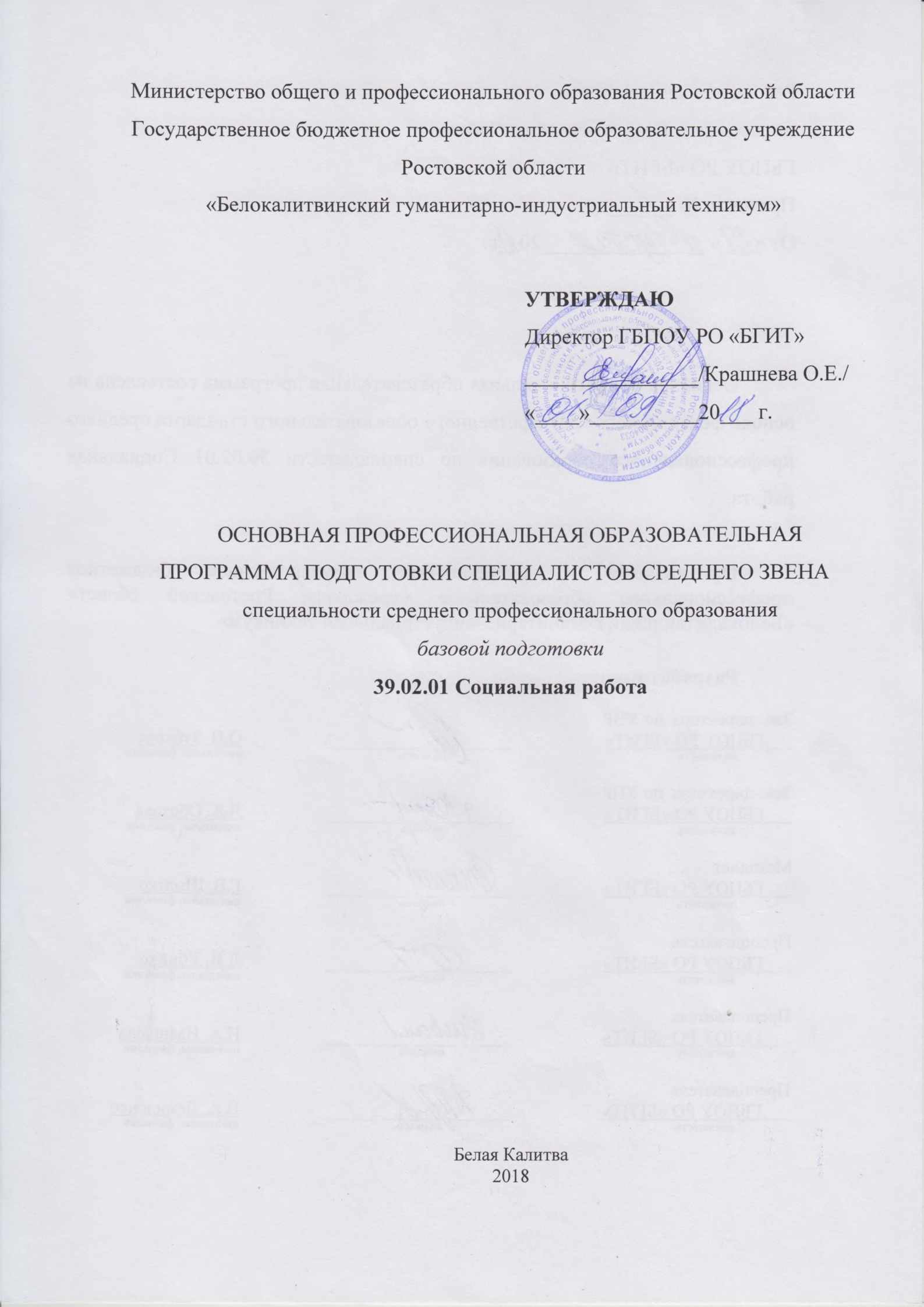 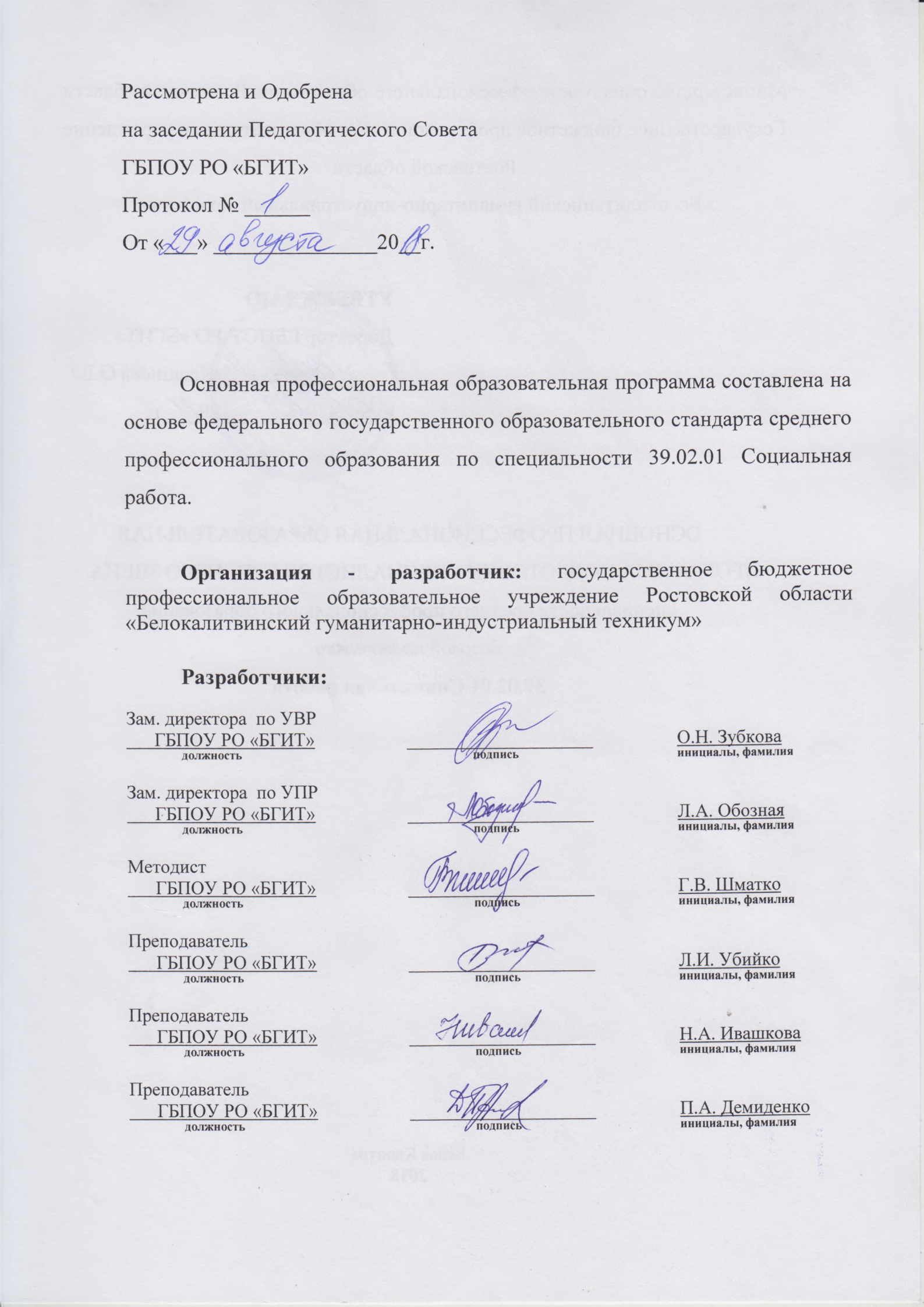 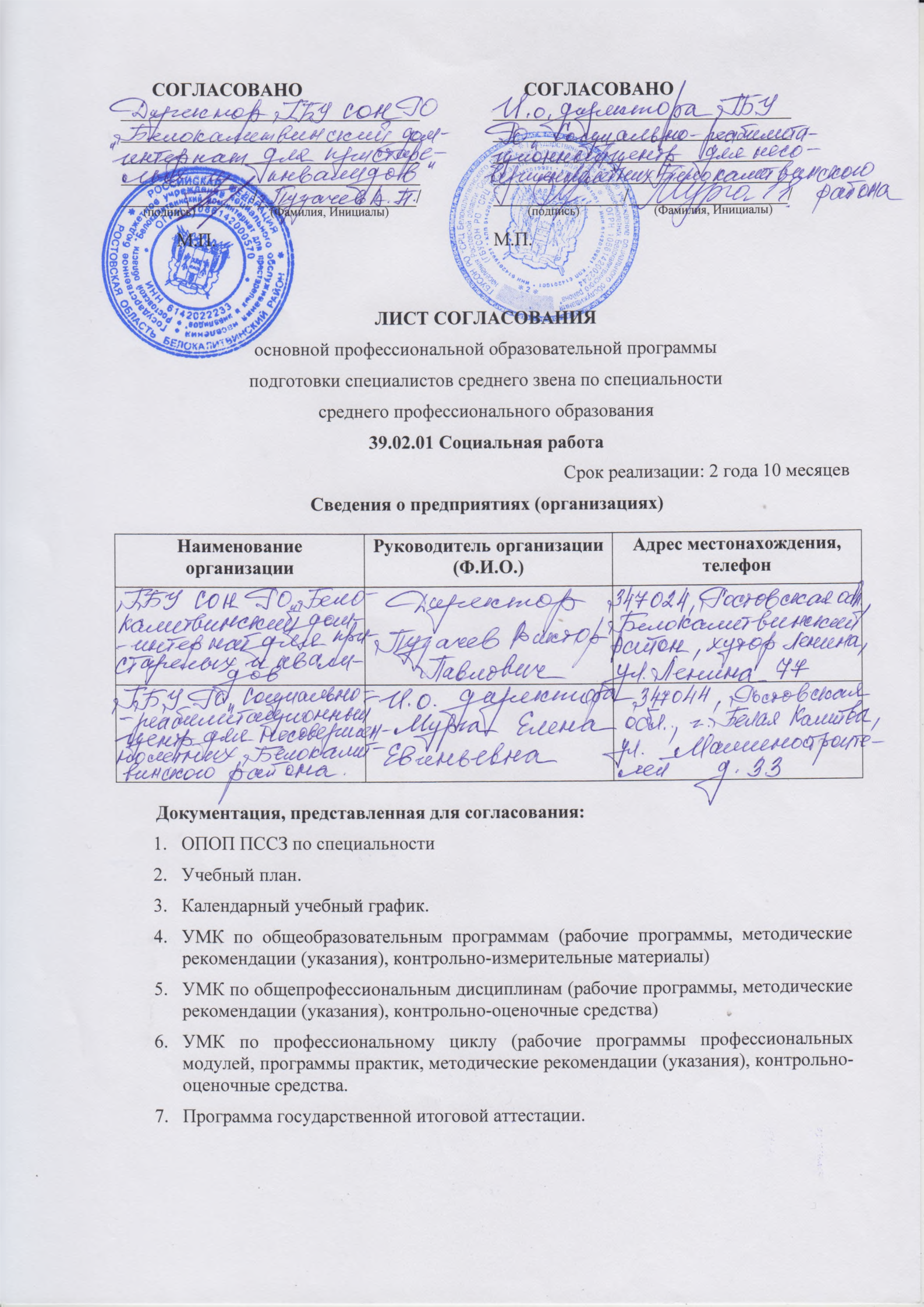 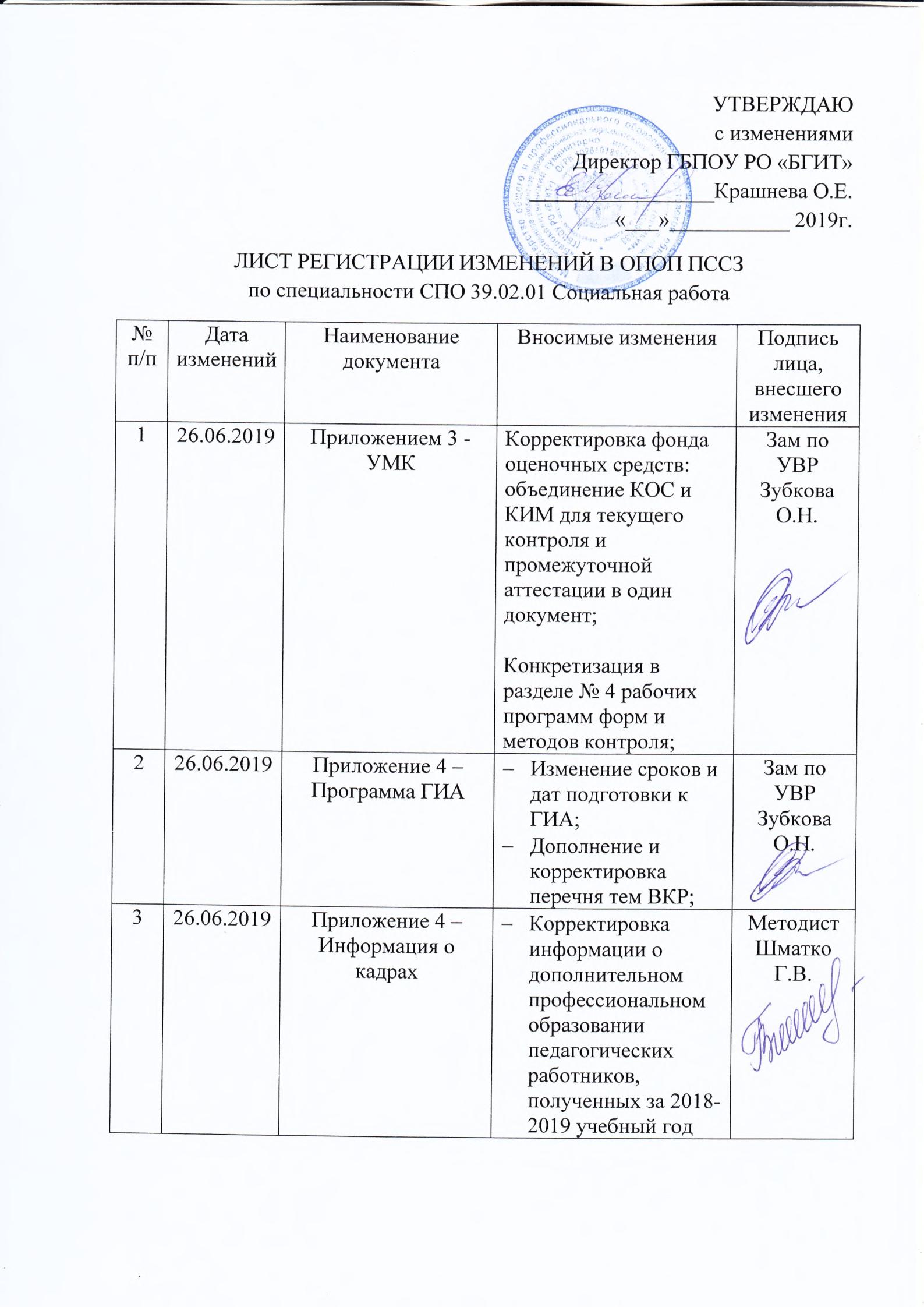 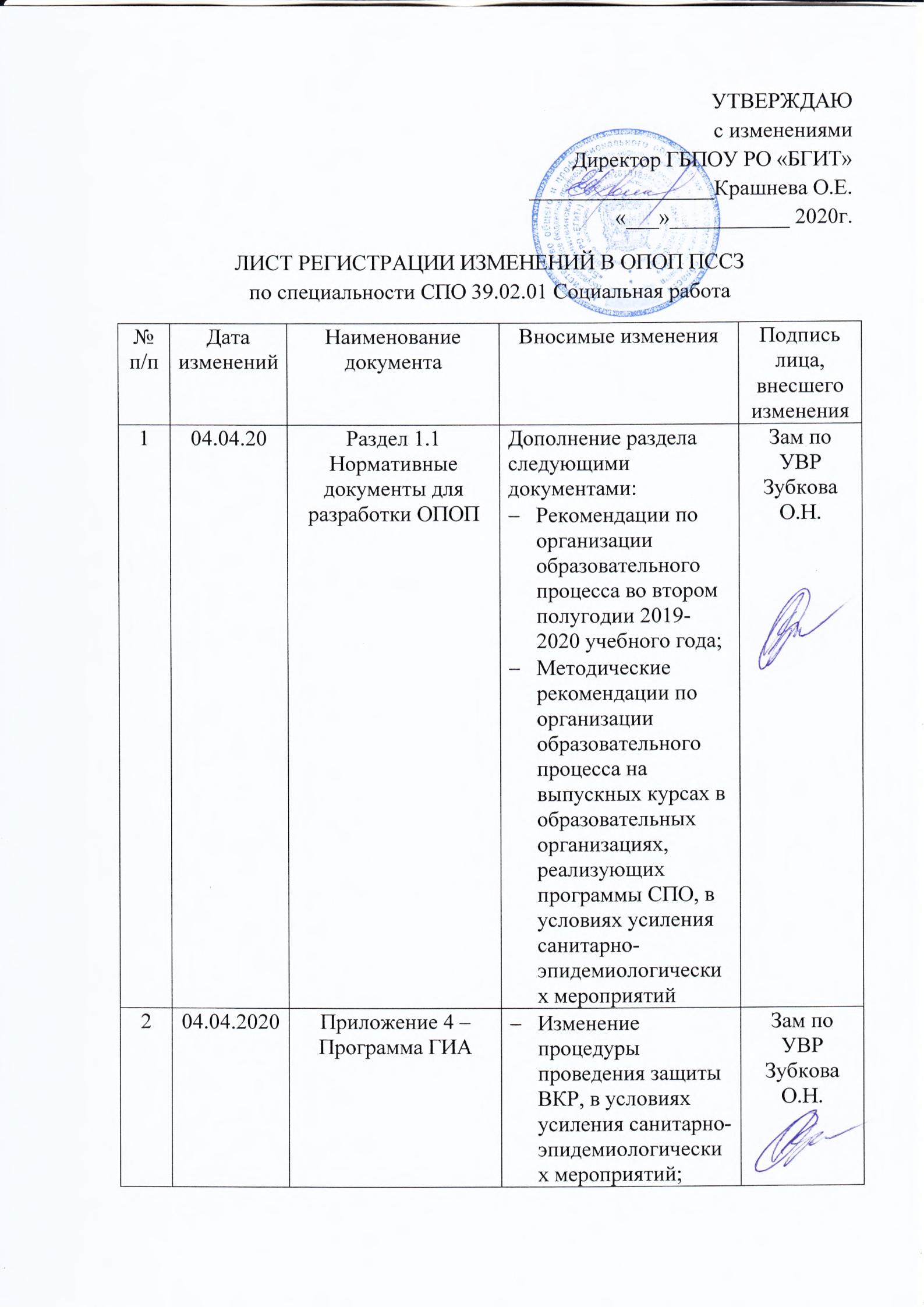 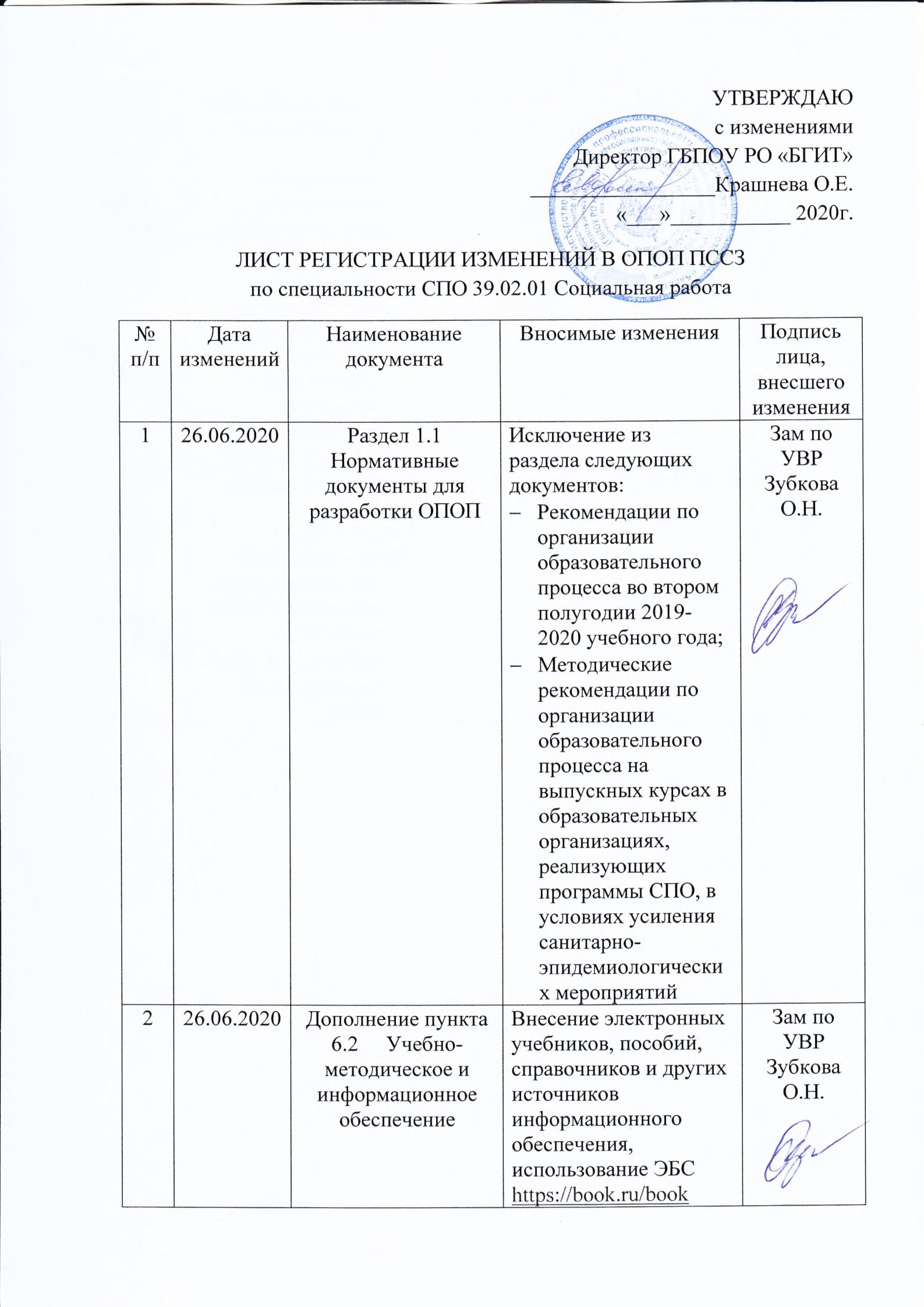 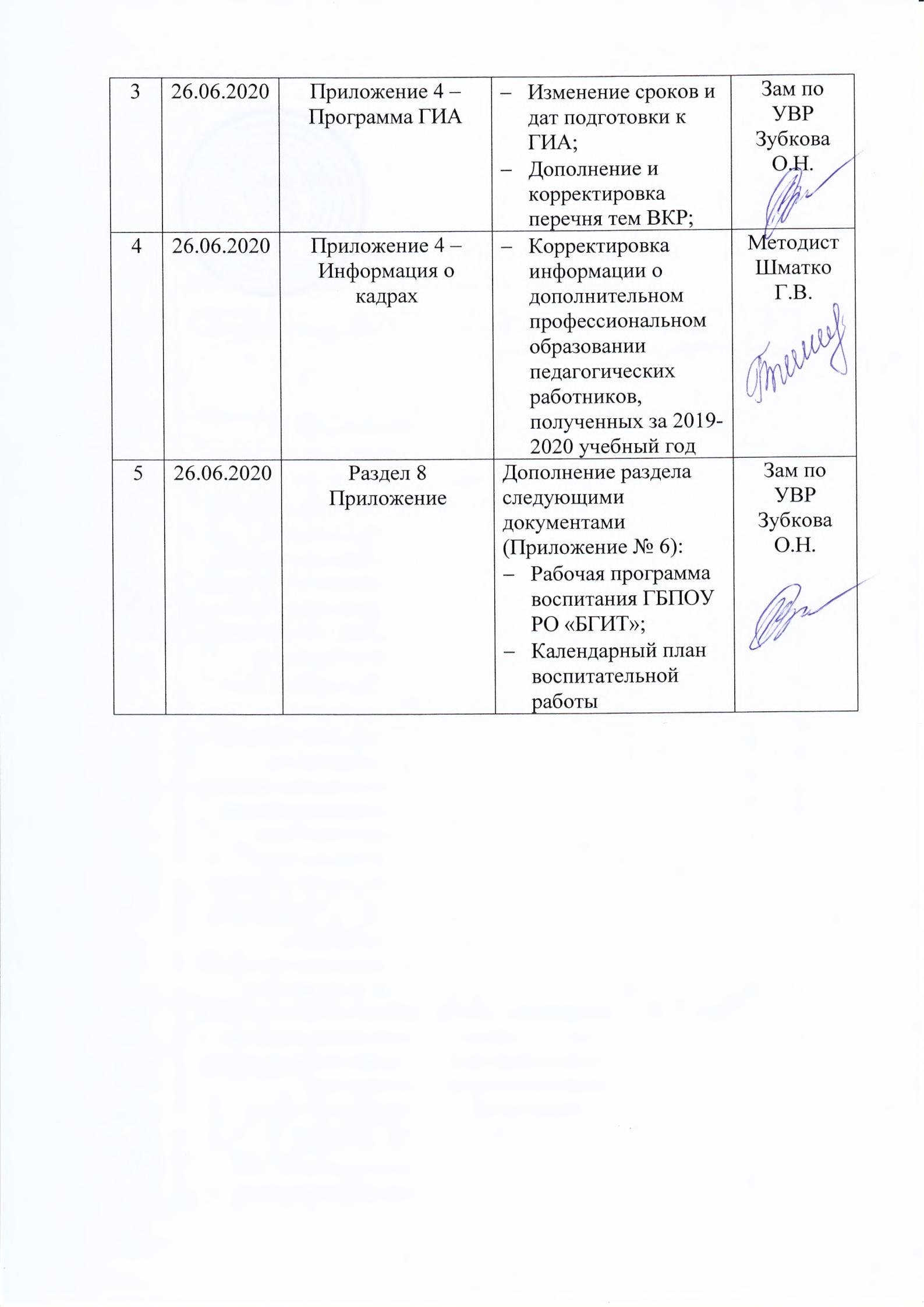 ИСПОЛЬЗУЕМЫЕ ТЕРМИНЫ, ОПРЕДЕЛЕНИЯ, СОКРАЩЕНИЯОПОП ПССЗ – Основная профессиональная образовательная программа подготовки специалистов среднего звенаСПО – среднее профессиональное образованиеОУ – образовательное учреждениеФГОС – Федеральный государственный образовательный стандартУД – учебная дисциплинаПМ – профессиональный модульОК – общая компетенцияМДК – междисциплинарный курсУП – учебная практикаПП – производственная практикаГИА – государственная итоговая аттестацияУМК – учебно-методический комплексКОС – контрольно-оценочное средствоКИМ – контрольно-измерительный материалСОО – среднее общее образованиеООО – основное общее образованиеОБЩИЕ ПОЛОЖЕНИЯОсновная профессиональная образовательная программа подготовки специалистов среднего звена по специальности среднего профессионального образования  39.02.01 Социальная работа, реализуемая государственным бюджетным профессиональным образовательным учреждением Ростовской области «Белокалитвинский гуманитарно-индустриальный техникум» (далее – ГБПОУ РО «БГИТ») разработана и утверждена образовательным учреждением с целью методического обеспечения реализации образовательной деятельности по подготовке специалистов среднего звена согласно  Федеральному государственному образовательному стандарту по соответствующему направлению подготовки среднего профессионального образования (ФГОС СПО), утвержденного приказом Министерства образования и науки Российской Федерации № 506 от 12 мая 2014 года. Основными задачами ОПОП ПССЗ ГБПОУ РО «БГИТ» являются:Формирование компетентностного подхода к подготовке специалистов среднего звена как основы для реализации ФГОС СПО по специальности 39.02.01 Социальная работа; Современная работа с работодателями, социальными партнерами ГБПОУ РО «БГИТ»;Формирование социокультурной среды, создание условий необходимых для всестороннего развития и социализации личности, сохранения здоровья студентов и др.ОПОП ПССЗ ежегодно пересматривается, при необходимости обновляется в части содержания учебных планов, состава и содержания рабочих программ дисциплин, рабочих программ профессиональных модулей, программ практик, контрольно-оценочных средств, методических материалов, обеспечивающих качество подготовки обучающихся и переутверждается.ОПОП ПССЗ реализуется в совместной образовательной, научной, производственной, общественной и иной деятельности студентов, администрации и инженерно-педагогического коллектива техникума, представителей работодателей и их объединений – социальных партнеров образовательного учреждения Белокалитвинского района и области.Основными пользователями являются:преподаватели, сотрудники отдела кадров, секретари, сотрудники бухгалтерии;студенты, обучающиеся по специальности СПО 39.02.01 Социальная работа;администрация и коллективные органы управления ОУ;абитуриенты и их родители;работодатели.Нормативные документы для разработки ОПОП ПССЗ по специальности СПО 39.02.01 Социальная работаНормативно-правовую базу разработки ОПОП ПССЗ по специальности СПО 39.02.01 Социальная работа:Федеральный закон «Об образовании» № 273-ФЗ от 29.12.2012г.;Федеральный государственный образовательный стандарт среднего профессионального образования по специальности 39.02.01 Социальная работа, утвержденный приказом Министерства образования и науки Российской Федерации № 506 от 12.05.2014 г.;Федеральный государственный образовательный стандарт среднего профессионального образования по профессии 39.01.01 Социальный работник, утвержденный приказом Министерства образования и науки Российской Федерации № 389 от 09.04.2015 г.;Приказ Министерства образования и науки Российской Федерации №464 от 14.06.2013г. «Об утверждении порядка организации и осуществления образовательной деятельности по программам среднего профессионального образования»;Приказ Министерства образования и науки Российской Федерации № 291 от 18.04.2013г. «Об утверждении положения о практике обучающихся, осваивающих основные профессиональные образовательные программы среднего профессионального образования»;Перечень специальностей среднего профессионального образования, утвержденный приказом Министерства образования и науки РФ от 29.10.2013г. № 1199;Приказ Министерства образования и науки Российской Федерации № 968 от 16.08.2013г «Об утверждении Порядка проведения государственной итоговой аттестации по образовательным программам среднего профессионального образования»;Распоряжение Правительства РФ от 26.12.2017 №1642 «Об утверждении государственной программы РФ «Развитие образования»;Порядок приема граждан на обучение по образовательным программам среднего профессионального образования, утвержденный приказом Министерства образования и науки Российской Федерации от 23 января 2014 г. № 36;Приказ Минобрнауки России от 29.12.2014г. №1645 «О внесении изменений в приказ Министерства образования и науки Российской Федерации от 17 мая 2012г. №413 «Об утверждении федерального государственного образовательного стандарта среднего (полного) общего образования»»;Приказ Министерства труда и социальной защиты РФ 18.11.2013г. № 677н «Об утверждении профессионального стандарта «Социальный работник»»;Приказ Министерства труда и социальной защиты РФ 22.10.2013г. № 571н «Об утверждении профессионального стандарта «Специалист по социальной работе»»;Устав ГБПОУ РО «БГИТ»;Локальные и нормативные акты, положения ГБПОУ РО «БГИТ»;Методическую основу разработки региональной примерной адаптированной образовательной программы составляют:Разъяснения разработчикам ОПОП в вопросах и ответах (от ФГАУ ФИРО);Разъяснения по формированию учебного плана ОПОП НПО/СПО (от ФГАУ «ФИРО»);Рекомендации по организации получения среднего общего образования в пределах освоения образовательных программ среднего профессионального образования на базе основного общего образования с учетом требований федеральных государственных образовательных стандартов и получаемой профессии или специальности среднего профессионального образования (письмо Минобрнауки РФ от 17.03.2015 № 06-259) с учетом уточнений одобренных научно-методическим советом Центра профессионального образования и систем квалификации ФГАУ «ФИРО» (протокол №3 от 25.05.2017г.);Примерные программы по учебным общеобразовательным дисциплинам, одобренные Научно-методическим советом Центра профессионального образования ФГАУ «ФИРО» и рекомендованным для реализации основной профессиональной образовательной программы СПО на базе основного общего образования с получением среднего общего образования (Протокол №2 от 26.03.2015г.);Письмо Министерства общего и профессионального образования Ростовской области № 24/4.2-3562/м «О введении учебного предмета «Астрономия»»;Нормативный срок освоения ОПОП ПССЗ по специальности СПО 39.02.01 Социальная работаНормативный срок освоения ОПОП ПССЗ по специальности СПО 39.02.01 Социальная работа базовой подготовки при очной форме получения образования на базе основного (среднего) общего образования составляет  147 (95) недель, в том числе:На освоение программы подготовки специалистов среднего звена предусмотрено следующее количество часов:максимальное количество часов –  5742 (3636)  из них:аудиторных занятий –  3348 (1944) часа;самостоятельной работы –  1674 (972) часов; часов учебной практики –  144 часа;часов производственной практики – 432 часа;часов преддипломной практики – 144 часа.Присваиваемая квалификацияВ результате освоения программы подготовки специалистов среднего звена по специальности 39.02.01 Социальная работа обучающимся будет присвоена квалификация – специалист по социальной работе.Требования к абитуриентуАбитуриент должен иметь основное (среднее) общее образование.При поступлении на обучение по программе подготовки специалистов среднего звена абитуриент должен предъявить:оригинал или ксерокопию документов, удостоверяющих личность и гражданство;оригинал или ксерокопию документа об образовании и (или) документа об образовании и о квалификации;4 фотографии.ХАРАКТЕРИСТИКА ПРОФЕССИОНАЛЬНОЙ ДЕЯТЕЛЬНОСТИ ВЫПУСКНИКА ТРЕБОВАНИЯ К РЕЗУЛЬТАТАМ ОСВОЕНИЯ ОПОП ПССЗ ПО СПЕЦИАЛЬНОСТИ СПО 39.02.01 СОЦИАЛЬНАЯ РАБОТАОбласть и объекты профессиональной деятельности по профессииОбластью профессиональной деятельности выпускников является: организацию и проведение работ в различных сферах жизнедеятельности по оказанию социальной помощи нуждающимся.Объектами профессиональной деятельности выпускников являются:различные группы населения, находящиеся в трудной жизненной ситуации (ТЖС);первичные трудовые коллективы.Виды деятельности и компетенцииВиды профессиональной деятельности и профессиональные компетенции выпускника:Общие компетенции выпускникаСТРУКТУРА ОПОП ПССЗ ПО СПЕЦИАЛЬНОСТИ СПО 39.02.01 СОЦИАЛЬНАЯ РАБОТАСтруктура образовательной программыПрограмма подготовки специалистов среднего звена по специальности 39.02.01 Социальная работа, при реализации ее на базе основного общего образования при очной форме обучения имеет следующую структуру:Распределение вариативной частиЧасы вариативной части, в объеме 576 часов, распределены в структуре ОПОП следующим образом:ДОКУМЕНТЫ, ОПРЕДЕЛЯЮЩИЕ СОДЕРЖАНИЕ И ОРГАНИЗАЦИЮ ОБРАЗОВАТЕЛЬНОГО ПРОЦЕССАСодержание ОПОП ППССЗ по специальности СПО 39.02.01 Социальная работа определяется и организация образовательного процесса осуществляется в соответствии со следующими документами:Учебный план (приведен отдельным документом, являющимся  Приложением 1 к ОПОП ПССЗ);Календарный учебный график (приведен отдельным документом, являющимся  Приложением 2 к ОПОП ПССЗ);УМК, в состав которого входит: рабочие программы учебных дисциплин, профессиональных модулей, практик, методические материалы (указания, рекомендации) по проведению (выполнению) лабораторно-практических занятий (работ), КОС, КИМ, методические (указания, рекомендации) по выполнению заданий самостоятельной (внеаудиторной) работы  (приведены отдельными документами, являющимися  Приложением 3 к ОПОП ПССЗ);Программа ГИА (приведена отдельным документом, являющимся Приложением 4 к ОПОП ПССЗ).КОНТРОЛЬ И ОЦЕНКА РЕЗУЛЬТАТОВ ОСВОЕНИЯ ОПОП ПССЗ ПО СПЕЦИАЛЬНОСТИ СПО 39.02.01 СОЦИАЛЬНАЯ РАБОТАКонтроль и оценка результатов освоения обучающимися, осваивающими ОПОП ПССЗ по специальности СПО 39.02.01 Социальная работа осуществляется в соответствии с: Порядком организации и осуществления образовательной деятельности по образовательным программам среднего профессионального образования, утвержденным приказом Министерства образования и науки Российской Федерации от 14.06.2013 г. № 464; Приказом Министерства образования и науки Российской Федерации № 968 от 16.08.2013г «Об утверждении Порядка проведения государственной итоговой аттестации по образовательным программам среднего профессионального образования»; Положением о текущем контроле знаний и промежуточной аттестации ГБПОУ РО «БГИТ», утвержденным приказом директора от 16.03.2018г.Оценка качества освоения ОПОП ПССЗ (согласно п.8.1. ФГОС) осуществляется путем прохождения обучающимся следующих этапов контроля: текущего контроля; промежуточной аттестации;государственной итоговой аттестации.Формы, методы, средства текущего контроля знаний, промежуточной аттестации доводятся до сведения обучающихся в течение первых двух месяцев от начала обучения.Текущий контрольВиды текущего контроля: входной, оперативный, рубежный.Формы текущего контроля: индивидуальная, групповая, фронтальная.Методами текущего контроля являются: оценка выполнения заданий фронтального (индивидуального) опроса (как письменного, так и устного); оценка выполнения лабораторно-практических работ; оценка выполнения заданий контрольных (самостоятельных) работ (в том силе срезовых);  оценка выполнения заданий самостоятельной (внеаудиторной) работы; оценка выполнения и защиты курсовых работ.Конкретные формы и методы текущего контроля обучающихся отражены в рабочих программах учебных дисциплин, профессиональных модулей, практик. Комплекты заданий текущего контроля приведены в комплектах КОС, КИМ, составляющих фонд оценочных средств. Промежуточная аттестация обучающихсяВиды промежуточной аттестации: дифференцированный зачет, экзамен, экзамен квалификационный.Формы промежуточной аттестации: устная, письменная, практическая, смешанная.Методами проведения промежуточной аттестации являются: оценка выполнения заданий фронтального (индивидуального) опроса, оценка выполнения комплексных практических заданий (работ), оценка выполнения заданий контрольных работ, оценка выполнения и защиты курсовых работ.Конкретные формы и методы промежуточной аттестации  обучающихся отражены в рабочих программах учебных дисциплин, профессиональных модулей, практик. Комплекты заданий по всем видам  контроля приведены в комплектах КОС, КИМ, составляющих фонд оценочных средств. Организация государственной итоговой аттестацииГосударственная итоговая аттестация включает подготовку и защиту выпускной квалификационной работы. Формы и методы оценки результатов обучения  обучающихся, тематика ВКР, сроки подготовки и защиты, критерии оценки написания и защиты ВКР отражены в программе ГИА. Необходимым условием допуска к ГИА является представление документов, подтверждающих освоение обучающимся компетенций при изучении им теоретического материала, прохождении учебной и/или производственной практики по каждому из основных видов профессиональной деятельности, прохождении производственной (преддипломной) практики.Для проведения защиты выпускных квалификационных работ приказом директора техникума создается специальная государственная экзаменационная комиссия, председатель которой утверждается Министерством образования и науки РФ и является представителем работодателей, как правило из числа социальных партнеров ОУ.Выпускная квалификационная работа представляет собой законченную разработку на заданную тему, написанную лично автором под руководством научного руководителя, свидетельствующую об умении автора работать с литературой, обобщать и анализировать фактический материал, используя теоретические знания и практические навыки, полученные при освоении профессиональной образовательной программы, содержащую элементы научного исследования. В выпускной квалификационной работе могут использоваться материалы исследований, отраженные в выполненных ранее студентом курсовых работах. Тематика выпускной квалификационной работы разрабатывается ведущими преподавателями цикловой комиссии с учетом заявок организаций и соответствует  содержанию одного или нескольких профессиональных модулей. При защите ВКР студентам предоставляются следующие технические средства: компьютер с лицензионным программы обеспечением, мультимедийный проектор для демонстрации презентации ВКР. УСЛОВИЯ РЕАЛИЗАЦИИ ОПОП ПССЗ ПО СПЕЦИАЛЬНОСТИ СПО 39.02.01 СОЦИАЛЬНАЯ РАБОТАМатериально-техническое обеспечениеУчебно-методическое и информационное обеспечениеКадровое обеспечениеРеализация ОПОП ПССЗ по специальности СПО 39.02.01 Социальная работа обеспечивается инженерно-педагогическими работниками ОУ, имеющими высшее образование, соответствующее профилю преподаваемой дисциплины (модуля). Преподаватели, отвечающие за освоение обучающимся профессионального учебного цикла имеют опыт деятельности в организациях соответствующей профессиональной сферы. Преподаватели получают дополнительное профессиональное образование по программам повышения квалификации, в том числе в форме стажировки в профильных организациях не реже 1 раза в 3 года.Конкретный перечень педагогических работников, участвующих в реализации  образовательной программы, с информацией об их: образовании; стаже работы (в том числе педагогической); преподаваемых дисциплинах; квалификационных категориях; обучении по программам ДПО приведены отдельным документом, являющимися приложением 5 к ОПОП ПССЗ по специальности СПО 39.02.01 Социальная работа.  Организация образовательного процессаОрганизация образовательного процесса осуществляется в соответствии с расписанием занятий и настоящей ОПОП ПССЗ по специальности СПО 39.02.01 Социальная работа. Учебные занятия в техникуме начинается 1 сентября и заканчиваются, согласно утверждённого, на начало учебного года, учебного плана и календарно-учебного графика настоящей ОПОП ПССЗ по специальности СПО 39.02.01 Социальная работа. Не менее двух раз в течение учебного года для обучающихся устанавливаются каникулы. Общий объем каникулярного времени в учебном году составляет 10 - 11 недель, в том числе не менее двух недель в зимний период.  В техникуме устанавливаются основные виды учебных занятий: теоретическое занятие (комбинированное занятие, занятие по освоению новых знаний), практическое и лабораторное занятие (в том числе выполнение лабораторных и практических работ), контрольная работа, консультация, самостоятельна работа, учебная и производственная практики, выполнение курсовой работы (курсовое проектирование в рамках освоения программы профессиональных модулей), выполнение выпускной квалификационной работы (дипломного проекта), индивидуальных и групповых проектов, в сочетании с внеаудиторной работой для формирования и развития общих и профессиональных компетенций обучающихся.Максимальный объем учебной нагрузки обучающегося составляет 54 академических часа в неделю, включая все виды аудиторной и внеаудиторной (самостоятельной) учебной работы по освоению основной профессиональной образовательной программы.  Максимальный объем аудиторной учебной нагрузки составляет 36 академических часов в неделю. Продолжительность обязательных учебных (аудиторных) занятий составляет 8 часов в день. Продолжительность учебной недели составляет 6 дней. Продолжительность занятий осуществляется парами по 90 мин (совмещающими два занятия по 45 минут, между которыми предусмотрен перерыв 10 минут). Начало занятий в 9 часов 00 минут.  В соответствии со спецификой ОПОП ПССЗ по специальности СПО  39.02.01 Социальная работа определён социально-экономический  профиль.Срок реализации ФГОС СОО в пределах основный профессиональный образовательной программы по специальности 39.02.01 Социальная работа составляет 39 недель. С учетом этого срок обучения по основной профессиональной образовательной программе СПО увеличивается на 52 недели, в том числе: 39 недель – теоретическое обучение, 2 недели - промежуточная аттестация, 11 недель – каникулы.В первый год обучения студенты получают общеобразовательную подготовку, которая позволяет приступить к освоению профессиональной образовательной программы по специальности 39.02.01 Социальная работа.  Продолжение освоения ФГОС среднего общего образования происходит на последующих курсах обучения за счет изучения разделов и тем учебных дисциплин таких циклов основной профессиональной образовательной программы СПО по специальности как «Общие гуманитарные и социально-экономические дисциплины» («Основы философии», «История», «Иностранный язык» и др.), «Математические и общие естественнонаучные дисциплины» («Математика» и др.), а также отдельных дисциплин профессионального цикла.Дисциплина "Физическая культура" предусматривает еженедельно 2 часа обязательных аудиторных занятий и 2 часа самостоятельной учебной нагрузки (за счет различных форм внеаудиторных занятий в спортивных клубах, секциях). Часть учебного времени дисциплины "Безопасность жизнедеятельности" (48 часов), отведенного на изучение основ военной службы для подгрупп девушек  использовано на освоение основ медицинских знаний.Консультации для обучающихся очной формы получения образования предусматриваются в объеме 4 часов на обучающегося на каждый учебный год, в том числе в период реализации среднего общего образования для лиц, обучающихся на базе основного общего образования. Формы проведения консультаций – групповые или  индивидуальные определяет преподаватель.На втором курсе, в период летних каникул, с юношами проводятся пятидневные сборы.Учебная и производственная практики, реализуются согласно графику учебного процесса и учебному плану концентрировано, в несколько периодов, после освоения обучающимися необходимого теоретического материала. Учебная практика в количестве 4 недели – 144 часов, проводится в учебных аудиториях преподавателями специальных дисциплин. Производственная практика состоит из двух этапов: практики по профилю специальности (12 недель – 342 часа) и преддипломной практики (4 недели – 144 часа).Производственная практика проводится в  учреждениях, направление деятельности которых соответствует профилю подготовки обучающихся. Перечень предприятий – баз практик приведен в таблице.Для обучающихся, которые проходят практику, преподавателями техникума разработаны методические рекомендации, в которых представлены образцы документов, которые студенты должны предоставить по завершении практики: задания по практике, дневники практики, аттестационные листы и характеристики сформированности общих и профессиональных компетенций.Перед началом каждого вида практики  проводится организационное собрание, на которой определяются сроки, базы практики и формы отчетности. Руководитель практики  инструктирует обучающихся по заполнению дневника, содержанию отчета, аттестационного листа; выполнению заданий, предусмотренных программой практики.ХАРАКТЕРИСТИКА СОЦИОКУЛЬТУРНОЙ СРЕДЫ ТЕХНИКУМА, ОБЕСПЕЧИВАЮЩАЯ РАЗВИТИЕ ОБЩИХ КОМПЕТЕНЦИЙ ВЫПУСКНИКОВВ 	техникуме  сформирована благоприятная социокультурная среда, обеспечивающая возможность формирования общих компетенций выпускника, всестороннего развития личности, а также непосредственно способствующая освоению ОПОП СПО соответствующего направления подготовки.Основной сферой подготовки практико-ориентированного специалиста является образовательная среда. Цель образования состоит не только в том, чтобы учить, но и в том, чтобы воспитывать. Образовательно-воспитательный процесс должен раскрывать целостность, системность и многообразие мира, активизировать процесс социальной ориентации студенческой молодежи, осуществлять функцию социально-культурной интеграции и преемственности, создавать основу для углубления и расширения образованности и воспитанности личности. Ведущая роль в воспитании принадлежит преподавательскому составу. Нравственный облик студентов, их мировоззрение формируются всем ходом учебного процесса и всеми, кто к этому процессу причастен. Техникум – это в первую очередь молодежь, жадно стремящаяся к выработке своей жизненной программы. Преподаватель техникума передает студентам не только знания, но и свой жизненный опыт, мировоззрение, свои заветные мысли.Воспитательная работа осуществляется согласно разработанному плану, отраженному в отдельных документах (см. Приложения 5): рабочей программе воспитания   ГБПОУ  РО «БГИТ» и календарном плане воспитательной работы, являющимися частью настоящей образовательной программы. Внеурочная деятельность есть неотъемлемая часть воспитательной работы в техникуме, столь же приоритетная, как и учебная. Для студентов внеурочная деятельность сугубо добровольная, для образовательного учреждения – часть выполняемых им функций. Степень участия преподавателей, сотрудников и руководителей структурных подразделений во внеурочной работе со студентами может служить показателем полноты и ответственности в выполнении должностных обязанностей и как проявлением их нравственно-профессиональной позиции.Внеурочная работа есть важнейшая составная часть воспитательного процесса техникума, осуществляемого в сфере свободного времени, которая обеспечивает формирование нравственных, общекультурных, гражданских и профессиональных качеств личности будущего специалиста.Внеурочнаяя деятельность в техникуме состоит из разнообразных видов и направлений, реализуемых на уровне техникума, специальностей, отделений, групп и предполагает:создание  объективных условий для творческого становления и развития молодого специалиста;создание благоприятной атмосферы для самостоятельной инновационной деятельности самих студентов в сфере свободного времени, превращающей их в субъектов собственной и общественной жизни;формирование установки на естественность, престижность и почетность участия студента во внеурочной жизни техникума (культурной, спортивной, научно-технической и т.п.);Основные направления внеурочной работы:работа по гражданско-патриотическому и правовому воспитанию;организационная и информационно-методическая работа;клубная работа; организация и проведение традиционных мероприятий;исследовательская работа студентов;физкультурно-оздоровительная работа;общественно-профессиональная деятельность;организация воспитательного процесса в общежитиях.Для организации внеурочной работы в каждую группу назначаются классные руководители, которые осуществляют свою деятельность на основании утвержденного в техникуме  Положения «О классном руководителе».Реализация основных направлений внеурочной деятельности осуществляется через механизм внедрения целевых программ, отражающих отдельные стороны студенческого образа жизни, виды воспитания, конкретные потребности формирования личности будущего специалиста. Эти специальные программы разрабатываются по мере необходимости и создания условий для их реализации.Наиболее перспективными могут быть такие программы, как:патриотическое воспитание студентов;гражданско-правовое воспитание;студенческая наука;студенческое самоуправление;этика и этикет;общественно полезный труд студентов;наши традиции;студент и экология.Способы, технологии, методы внеурочной работы со студентами:деятельностный практико-ориентированный подход;целевые программы по важнейшим направлениям внеурочной деятельности;информационная и пропагандистская деятельность;лекционно-семинарская работа;исследовательская деятельность студентов;культурно-просветительская работа;деятельность классных руководителейпрофориентационная работа;организация трудоустройства и вторичной занятости;  социальная поддержка студентов;спортивно-оздоровительная работа и профилактика наркомании;работа с первокурсниками;предупреждение правонарушений;клубная работа;поисковая работа;кружки по интересам и различным направлениям деятельности  студентов; Особое внимание руководства техникума, инженерно-педагогического состава и учебно-вспомогательного персонала сосредоточено на проблемах подготовки профессионально и культурно ориентированной личности, обладающей мировоззренческим потенциалом, способностями к интеллектуальному и социальному творчеству, владеющей устойчивыми умениями и навыками выполнения профессиональных обязанностей. Для этого в техникуме созданы условия для таких направлений воспитания, как гражданско-патриотическое, профессионально-трудовое, правовое, духовно-нравственное, культурно-эстетическое, экологическое и спортивно-оздоровительное. Ежегодно деятельность техникума направлена на  определение путей и средств осуществления воспитательных задач, постановку ряда целей:сохранение, обогащение и обеспечение преемственности культурных традиций техникума;воспитание у студентов потребности  к освоению ценностей общечеловеческой и национальной культуры;обеспечение благоприятных условий для поддержки талантливой молодежи в различных областях деятельности;развитие студенческого самоуправления и различных форм его проявления;развитие добровольчества среди студентов;повышение культуры общения, этики поведения, межличностных отношений в среде студентов, формировании стремления к здоровому образу жизни, повышение уровня нравственности, гражданского долга студентов, чувства патриотизма;активизация работы профсоюзной организации студентов;организация и проведение внутритехникумовских мероприятий: «День Знаний», «День учителя», «Студенческая конференция», «Посвящение в студенты», студенческий  бал-маскарад, 23 февраля, 8 марта, «Открытка ветерану», «Вальс Победы» и т.д., развитие органа студенческого самоуправления – СтудСовета БГИТ, движения КВН «Элита БГИТа», СТУДиЯ театра БГИТ, волонтерского отряда техникума, а также развитие студенческой преемственности и профилактики девиантного поведения среди студентов с помощью проекта «Кураторы БГИТ»;организация и проведение акций, создание и реализация экологических проектов в рамках года охраны окружающей среды в России;организация выступлений творческих студенческих групп в различных городских, районных, областных и всероссийских мероприятиях;поддержание деловых связей с администрацией города, сотрудничество с Комитетом по физической культуре, спорту и делам молодежи Белокалитвинского района, отделом культуры администрации Белокалитвинского района,  предпринимателями и иными организациями в целях решения различных задач, связанных с воспитательной деятельностью;обмен опытом работы с Комитетом по молодёжной политике Ростовской области, участие в региональных проектах: «Доброволец России», Форум «Ростов», Форум «Молодая волна», «Молодёжная команда губернатора», «Академия молодого гражданина», «День молодёжи»;Обмен опытом работы развития студенческого самоуправления и проектной деятельности на областном круглом столе лидеров студенческого самоуправления «Студенческое самоуправление, как полигон реализации молодежных инициатив: обмен опытом»;обмен опытом воспитательной работы между средними профессиональными учреждениями Ростовской области путём проведения на базе МБУК «Центр культурного развития» областного Минифеста «Вдохновленные искусством» на тему «Формирование жизнеутверждающих установок (нравственных ценностей) студентов СПО, путем вовлечения в творческую деятельность»;обмен опытом работы с одним из самых массовых, негосударственных, некоммерческих, неполитических молодежных объединений России, общероссийской общественной организацией «Российский Союз Молодежи» (РСМ).  Для осуществления поставленных целей планомерно проводятся мероприятия различных форм и направлений: гражданско-патриотические, духовно-нравственные, культурно-массовые, организационные.  Приоритетными направлениями работы выступает дальнейшее совершенствование студенческого самоуправления,  формирование личности студента как будущего конкурентоспособного  специалиста, обладающего гуманистическим мировоззренческим потенциалом,  гражданской ответственностью, ориентированного на профессиональное и социальное творчество.«Подари улыбку детям!» под таким девизом с 1 по 15 декабря проходит ежегодная акция «Милосердие». Эта акция стала доброй традицией для всех студентов техникума в преддверии Нового года поздравлять детишек социально-реабилитационного центра с праздником. Акция милосердия – это действительно добрая традиция, не оставляющая равнодушными ни студентов, ни преподавателей. Студенты активно участвуют в районных мероприятиях, проводимых молодёжным избирательным штабом «Голосует молодёжь»,  Комитетом по ФКС и делам молодёжи и ТИК Белокалитвинского района.Ежегодно проводится  конкурс по выбору самой красивой, артистичной, талантливой  девушки - Мисс техникум. Этот конкурс наглядно демонстрирует  работу классных руководителей и активность группы. Именно от качества и объема этой работы определяется успех той или иной участницы.Студенты принимают активное участие в различных региональных проектах, таких как  "Академия молодого гражданина", направленных на развитие российской идентичности, толерантности и патриотизма в студенческой среде. Ребята участвуют в дискуссии, поднимают вопросы из области гражданственности и гражданской активности,   высказывают свое личное мнение о толерантности и получают комментарии эксперта.Команда КВН техникума «Знакомые лица» стала визитной карточкой техникума среди молодого поколения города. Ребята завоевали звание чемпионов г. Белая Калитва и заслужили право представлять наш город на областных, региональных, федеральных играх КВН. В своем багаже команда имеет множество наград и кубков, среди которых: кубок и грамота за 1 место в областном фестивале «КВНовская весна», грамота за 1 место в Белокалитвинском чемпионате команд КВН 2011 и т.д. Не каждый КВНщик может похвастать наличием собственной видеометодички, снятой на профессиональной киностудии с участием маститых представителей официальной компании «АМиК» всероссийской юниор Лиги КВН в ФДЦ «Смена». С каждым годом прослеживается положительная динамика участия студентов в учебно-воспитательном процессе техникума, что способствует развитию студенческого самоуправления, сохранению, обогащению и обеспечению преемственности культурных традиций техникума и, как следствие, создает благоприятные условия формирования ценностных ориентаций, необходимых для гармоничного развития личности студентов, их дальнейшего общественного и профессионального становления.Студенты приняли участие в региональном этапе Всероссийского конкурса «Доброволец России - 2018». В рамках очного этапа конкурса экспертами было просмотрено 175 проектов добровольцев Ростовской области и отобраны самые лучшие и достойные инициативы. Экспертная комиссия определила победителей регионального этапа Всероссийского конкурса по следующим возрастным категориям и номинациям. В номинации «Вдохновленные искусством» 2 место занял проект «СТУДиЯ театра БГИТ».Активно проводится работа по пропаганде здорового образа жизни.  Традиционными стали акции студентов и преподавателей о вреде курения, против наркомании. Активно развивается спортивная  жизнь. Традиционные ежегодные спортивные мероприятия: Спартакиада, «День здоровья», соревнования по волейболу, баскетболу, по футболу и другим видам спорта.  В техникуме создана комплексная система формирования у студентов активной жизненной позиции, гражданского самосознания, толерантности, социальной активности, самоорганизации и самоуправления.  Ежегодно проводится профориентационное мероприятие «Дорога в будущее», где студенты презентуют специальности, которым обучают высококвалифицированные преподаватели БГИТ, а также демонстрируют иные виды студенческой занятости: Студенческий Строительный отряд БГИТ, Студенческий Совет БГИТ, СТУДиЯ театра БГИТ, хореографический коллектив БГИТ DANCE, спортивные секции, Волонтёрский отряд БГИТ, социально-правовой клуб «Мы вместе»; МедиаКлуб БГИТ, проект Кураторы БГИТ. Информация о специальностях сменялась творческими номерами, подготовленными ребятами из студенческого Совета БГИТ: гимн БГИТ, завораживающие танцы, мотивирующие песни, которые демонстрировали и передавали зрителю настроение бесконечной любви и гордости за свой техникум, ребята всем своим видом показывали, что необходимо поступать именно в БГИТ, «жить так, как МЫ!» - весело, задорно, интересно, ярко!Кульминацией мероприятия стало видео-обращение выпускников разных лет, которые обучались в нашем техникуме и добились немалых успехов в своей профессии, а многим из них именно техникум помог самоопределиться. Мы по праву гордимся нашими выпускниками! В конце мероприятия, СТУДиЯ театра БГИТ показала свой альтернативный спектакль «Преступление и наказание», который не оставил равнодушными ни одного из присутствующих в зале. Отточенная игра актёров, которые не являются профессионалами, а лишь занимаются тем, что им нравится, «пригвоздила» к своим местам каждого зрителя и до последней секунды заставляла их оставаться в зале и наслаждаться происходящим.Формирование и развитие общих компетенций выпускников осуществляется на основе органического взаимодействия учебного и воспитательного процессов, а также в ходе реализации образовательных программ, и программ целенаправленного воспитания во внеурочное время. При этом вовлечение обучающихся в  деятельность, органически связанную с её профессиональным становлением, т.е. в научно-исследовательскую, конструкторскую, проектную работу, является одним из наиболее радикальных способов воспитания студенческой молодежи, позволяющим эффективно решать широкий спектр  задач. В техникуме работают следующие предметные кружки, клубы по интересам, спортивные секции:Клуб «Лидер»  Политико-правовой клуб «Мой выбор»  Кружок «Юный физик» Математический кружок «Школа точной мысли»Кружок ПБДД «Дорожный интеллектуал»  Психологическая мастерская Юридический кружок «Норма права»  Кружок «Мир мультимедиатехнологий»  Литературная гостиная  Занимательная графика  Студенческое конструкторское бюро Волонтерский клуб «Открытое сердце»  Волонтерский студенческий отряд Хореографический кружок «БГИТ DANCE»  Театральная студенческая СТУДиЯ  Настольный теннис Баскетбол Волейбол   Футбол  Аэробика  Воспитательный аспект студенческого творчества имеет также большое значение и в деле формирования личных качеств будущего специалиста. Постоянный творческий настрой, жажда знаний, обстановка напряженного научного поиска способствуют воспитанию у студентов высокой культуры мышления. Они пробуждают у них подлинную сознательность и активность в выборе и проведении определенных решений, стремление к проникновению в сущность вещей, а именно эти качества столь необходимы современному специалисту.Реализация намеченных целей обеспечивается в процессе решения следующих основных задач:систематических (не менее одного раза в учебный год) обсуждений актуальных проблем воспитания студентов на методическом совете техникума и советах отделений, заседаниях цикловой комиссий классных руководителей с выработкой конкретных мер по совершенствованию воспитательной работы;обучения преподавателей через систему регулярно проводимых методических семинаров с целью повышения активности  участия в воспитательном процессе всего преподавательского состава;создания во всех помещениях техникума истинно гуманитарной воспитательной среды, которая способствует формированию положительных качеств студентов, преподавателей и всех сотрудников;систематической воспитательной работы по всем направлениям воспитания; активизации работы классных руководителей и студенческого самоуправления;реализации воспитательного потенциала учебной работы;обеспечения органической взаимосвязи учебного процесса с внеучебной воспитательной деятельностью, сферами досуга и отдыхов студентов;обеспечения мониторинга интересов, запросов, ценностных ориентаций студентов как основы планирования учебно-воспитательной работы.ПРИЛОЖЕНИЯ Приложение 1 – Учебный план Приложение 2 – Календарный учебный график Приложение 3 – УМКПриложение 4 – Программа ГИАПриложение 5 – Информация о кадрахПриложение 6 – Рабочая программа воспитания ГБПОУ РО «БГИТ», календарный план воспитательной работы.Обучение по учебным циклам93 (54) нед.Учебная практика16 нед.Производственная практика (по профилю специальности)16 нед.Производственная практика (преддипломная)4 нед.Промежуточная аттестация5 (3) нед.Государственная (итоговая) аттестация6 нед.Каникулярное время23 (12) нед.Итого147 (95) нед.Вид деятельностиКод ПКНаименование ПКСоциальная работа с лицами пожилого возраста и инвалидамиВ соответствии с ФГОС и присваиваемыми квалификациямиВ соответствии с ФГОС и присваиваемыми квалификациямиСоциальная работа с лицами пожилого возраста и инвалидамиПК 1.1Диагностировать ТЖС у лиц пожилого возраста и инвалидов с определением видов необходимой помощиСоциальная работа с лицами пожилого возраста и инвалидамиПК 1.2Координировать работу по социально-бытовому обслуживанию клиентаСоциальная работа с лицами пожилого возраста и инвалидамиПК 1.3Осуществлять социальный патронат клиента, в том числе содействовать в оказании медико-социального патронажаСоциальная работа с лицами пожилого возраста и инвалидамиПК 1.4Создавать необходимые условия для адаптации и социальной реабилитации лиц пожилого возраста и инвалидовСоциальная работа с лицами пожилого возраста и инвалидамиПК 1.5Проводить профилактику возникновения новых ТЖС у лиц пожилого возраста и инвалидовСоциальная работа с семьей и детьмиВ соответствии с ФГОС и присваиваемыми квалификациямиВ соответствии с ФГОС и присваиваемыми квалификациямиСоциальная работа с семьей и детьмиПК 2.1Диагностировать ТЖС семьи и детей с определением видов необходимой помощиСоциальная работа с семьей и детьмиПК 2.2Координировать работу по преобразованию ТЖС в семье и удетейСоциальная работа с семьей и детьмиПК 2.3Осуществлять патронат семей и детей, находящихся в ТЖС (сопровождение, опекунство, попечительство, патронаж)Социальная работа с семьей и детьмиПК 2.4Создавать необходимые условия для адаптации и социальной реабилитации различных типов семей и детей, находящихся в ТЖССоциальная работа с семьей и детьмиПК 2.5Проводить профилактику возникновения новых ТЖС в различных типах семей и у детейСоциальная работа с лицами из групп риска, оказавшимися в трудной жизненной ситуацииВ соответствии с ФГОС и присваиваемыми квалификациямиВ соответствии с ФГОС и присваиваемыми квалификациямиСоциальная работа с лицами из групп риска, оказавшимися в трудной жизненной ситуацииПК 3.1Диагностировать ТЖС у лиц из групп рискаСоциальная работа с лицами из групп риска, оказавшимися в трудной жизненной ситуацииПК 3.2Координировать работу по преобразованию ТЖС у лиц из групп рискаСоциальная работа с лицами из групп риска, оказавшимися в трудной жизненной ситуацииПК 3.3Осуществлять патронат лиц из групп риска (сопровождение, опекунство, попечительство, патронаж)Социальная работа с лицами из групп риска, оказавшимися в трудной жизненной ситуацииПК 3.4Создавать необходимые условия для адаптации и социальной реабилитации лиц из групп рискаСоциальная работа с лицами из групп риска, оказавшимися в трудной жизненной ситуацииПК 3.5Проводить профилактику возникновения новых ТЖС у лиц из групп риска.Выполнение работ по профессии 26527 Социальный работникВ соответствии с ФГОС и присваиваемыми квалификациямиВ соответствии с ФГОС и присваиваемыми квалификациямиВыполнение работ по профессии 26527 Социальный работникПК 4.1Оказывать социально-бытовые услуги лицам пожилого возраста и инвалидам на домуВыполнение работ по профессии 26527 Социальный работникПК 4.2Содействовать лицам пожилого возраста и инвалидам в получении социально-медицинских услуг, оказывать первую медицинскую помощьВыполнение работ по профессии 26527 Социальный работникПК 4.3Содействовать лицам пожилого возраста и инвалидам в получении социально – психологических услуг, оказывать первичную психологическую поддержкуВыполнение работ по профессии 26527 Социальный работникПК 4.4Содействовать лицам пожилого возраста и инвалидам в получении социально – экономических услугВыполнение работ по профессии 26527 Социальный работникПК 4.5Содействовать лицам пожилого возраста и инвалидам в получении социально – правовых  услугКод ОКНаименованиеOK 1Понимать сущность и социальную значимость своей будущей профессии, проявлять к ней устойчивый интересОК 2Организовывать собственную деятельность, выбирать типовые методы и способы выполнения профессиональных задач, оценивать их эффективность и качествоОК 3Принимать решения в стандартных и нестандартных ситуациях и нести за них ответственностьОК 4Осуществлять поиск и использование информации, необходимой для эффективного выполнения профессиональных задач, профессионального и личностного развитияОК 5Использовать информационно-коммуникационные технологии в профессиональной деятельностиОК 6Работать в коллективе и команде, эффективно общаться с коллегами, руководством, потребителямиОК 7Брать на себя ответственность за работу членов команды (подчиненных), результат выполнения заданийОК 8Самостоятельно определять задачи профессионального и личностного развития, заниматься самообразованием, осознанно планировать повышение квалификацииОК 9Ориентироваться в условиях частой смены технологий в профессиональной деятельностиОК 10Бережно относиться к историческому наследию и культурным традициям народа, уважать социальные, культурные и религиозные различияОК 11Быть готовым брать на себя нравственные обязательства по отношению к природе, обществу, человекуОК 12Организовывать рабочее место с соблюдением требований охраны труда, производственной санитарии, инфекционной и противопожарной безопасностиОК 13Вести здоровый образ жизни, заниматься физической культурой и спортом для укрепления здоровья, достижения жизненных и профессиональных целейКод УД, ПМ, МДКНаименование дисциплины, модуля, междисциплинарного курсаОУД. 00 Общеобразовательный учебный циклОУД. 00 Общеобразовательный учебный циклОбщиеБазовые дисциплиныБазовые дисциплиныОУД.01Иностранный языкОУД.02 ИсторияОУД.03Русский языкОУД.04 ЛитератураОУД.05 Физическая культураОУД.06ОБЖПрофильные дисциплиныПрофильные дисциплиныОУД.12Математика: алгебра и начала математического анализаПо выбору из обязательных предметных областейБазовые дисциплиныБазовые дисциплиныОУД.07 Обществознание ОУД.08ЕстествознаниеОУД.09ГеографияОУД.10ЭкологияОУД.11АстрономияПрофильные дисциплиныПрофильные дисциплиныОУД.13ИнформатикаОУД.14ЭкономикаОУД.15ПравоДополнительныеПрофильные дисциплиныПрофильные дисциплиныОУД.16Технология (Индивидуальный проект)ОГСЭ.00 Общий гуманитарный и социально-экономический учебный циклОГСЭ.00 Общий гуманитарный и социально-экономический учебный циклОГСЭ.01Основы философии ОГСЭ.02ИсторияОГСЭ.03Иностранный языкОГСЭ.04Психология общенияОГСЭ.05Русский язык и культура речиОГСЭ.06Физическая культураЕН.00	Математический и общий естественно-научный учебный циклЕН.00	Математический и общий естественно-научный учебный циклЕН.01Информационные технологии  в профессиональной деятельностиЕН.02СтатистикаЕН.03МатематикаП.00	Профессиональный циклП.00	Профессиональный циклОП.00	Общепрофессиональные дисциплиныОП.00	Общепрофессиональные дисциплиныОП.01Теория и методика социальной работыОП.02Организация социальной работы в Российской ФедерацииОП.03Документационное обеспечение управленияОП.04Деловая культураОП.05Основы учебно-  исследовательской деятельности  ОП.06Основы педагогики и психологииОП.07Основы социальной медициныОП.08МенеджментОП.09Социально-медицинское страхованиеОП.10Безопасность жизнедеятельностиПМ.00	Профессиональные модулиПМ.00	Профессиональные модулиПМ.01Социальная работа с лицами пожилого возраста и инвалидамиМДК 01.01Социально-правовые и законодательные основы социальной работы с пожилыми и инвалидамиМДК 01.02Психология и андрогогика лиц пожилого возраста и инвалидовМДК 01.03Технологии социальной работы с пожилыми и инвалидамиМДК 01.04Социальный патронат лиц пожилого возраста и инвалидовПП 01.01Производственная практикаПМ.02Социальная работа с семьей и детьмиМДК 02.01Социально-правовые и законодательные основы социальной работы с семьей и детьмиМДК 02.02Возрастная психология и педагогика, семьеведение  МДК 02.03Технология   социальной работы с семьей и детьми  МДК 02.04Социальный патронат различных типов семей и детейПП 02.01Производственная практикаПМ.03Социальная работа с лицами из групп риска, оказавшимися в ТЖСМДК 03.01 Нормативно-правовая основа социальной работы с лицами из групп рискаМДК 03.02Технологии социальной работы с  лицами из групп рискаМДК 03.03Социальный патронат лиц из групп рискаПП 03.01Производственная практикаПМ.04Выполнение работ по  профессии 26527 " Социальный работник "МДК 04.01Основы ухода за больными и первая медицинская помощьМДК 04.02Основы социально-бытового обслуживанияУП 04.01Учебная практикаПДП. 00 Преддипломная практикаПДП. 00 Преддипломная практикаПА.00 Промежуточная аттестацияПА.00 Промежуточная аттестацияГИА.00 Государственная итоговая аттестацияГИА.00 Государственная итоговая аттестацияПодготовка выпускной квалификационной работыПодготовка выпускной квалификационной работыЗащита выпускной квалификационной работыЗащита выпускной квалификационной работыКод и наименование учебного цикла, ПМКод и наименование УД, МДКНаименование темыКоличество часовОбщий гуманитарный и социально-экономический учебный циклОГСЭ.05 Русский язык и культура речиРаздел 1 Язык и речьТема 1.1 Язык и речь. Литературные нормы языка. Понятие культуры речи.Раздел 2 ФонетикаТема 2.1 Просодические единицы языка. Орфоэпические нормы в области гласных и согласных.Раздел 3 Лексика и фразеологияТема 3.1 Лексические и фразеологические единицы языкаТема 3.2 Употребление профессиональной лексики и терминологииРаздел 4СловообразованиеТема 4.1 Способы словообразования. Особенности словообразования профессиональной лексики и терминологии.Раздел 5 Части речиТема 5.1 Нормативное употребление форм словаТема 5.2 Ошибки в речи. Стилистика частей речиРаздел 6 СинтаксисТема 6.1 Основные синтаксические единицы. Виды сложных предложенийРаздел 7 Нормы русского правописанияТема 7.1 Принципы русской орфографии, типы и виды орфограммТема 7.2 Принципы русской пунктуации, типы  и виды пунктограммРаздел 8 Текст. Стили речиТема 8.1 Структура текста Функционально-смысловые типы речиТема 8.2 Функциональные стили речи Особенности официально-делового стиля48 часовОбщий гуманитарный и социально-экономический учебный циклОГСЭ.04 Психология общенияТема 1 Взаимосвязь общения и деятельностиТема 2 Роли и ролевые ожидания в общенииТема 3 Психологические аспекты критики и особенности ее восприятияТема 4 Невербальные способы общения с учетом национальных особенностей21 часМатематический и общий естественно-научный учебный циклЕН.01 Информационные технологии  в профессиональной деятельностиРаздел 1.Тема 1.1.  Основные понятия автоматизированной обработки информации.Тема 1.2. Информационные технологии (ИТ) и их классификацияТема 1.3. Автоматизация работы в офисеТема 1.3.1.Автоматизация ввода информацииТема 1.3.2 Средства автоматизации переводовРаздел 2.Тема 2.1 Программное обеспечение ИТТема 2.2. Технология подготовки текстовых документовТема 2.3.  Издательская система Microsoft PublisherТема 2.4. Универсальная система обработки табличных данныхТема 2.4.1. Работа с формулами и функциями. Использование ссылок.Тема 2.4.2. Сортировка и фильтрация данныхТема 2.5.  Технологии разработки мультимедийных презентацийТема 2.6. Технологии использования систем управления базами данныхТема 2.6.1. СУБД MS Access. Таблицы. Формы. Запросы. ОтчетыТема 2.7.  Универсальная система управления персональной информациейРаздел 3.Тема 3.1. Сетевые информационные технологииРаздел 4.Тема 4.1.Технологии защиты информации40 часовМатематический и общий естественно-научный учебный циклЕН.03 Математика Раздел 1. ВведениеТема 1.1 Предмет и задачи курса. Роль математики в научно-техническом развитии страны.Раздел 2. ПределыТема 2.1Предел переменной величины. Теоремы о пределах.Тема 2.2Предел функции.Тема 2.3Непрерывность функции.Раздел 3. Дифференциальное исчислениеТема 3.1Скорость изменения функции. Производная функции.Тема 3.2 Дифференциал функции.Раздел 4. Интегральное исчисление.Тема 4.1Первообразная и неопределенный интеграл и его свойства.Тема 4.2Основные свойства и вычисление определенного интегралаТема 4.3Понятие о дифференциальном уравнении.Раздел 5. Элементы линейной алгебры.Тема 5.1Матрицы и определители.Тема 5.2Системы линейных уравнений.48 часовПрофессиональный циклОбщепрофессиональные дисциплиныОП.08 МенеджментРаздел 1  Основы менеджмента и эволюционные преобразования в его развитияТема 1.1  Сущность и характерные черты современного менеджмента, история его развитияТема 1.2. Функции, методы и виды менеджментаРаздел 2 Основы организации работы коллектива Тема 2.1 Понятие, сущность и основные признаки организацииТема 2.2 Внутренняя и внешняя среда организацииТема 2.3 Принципы построения организационной структурыРаздел 3 Мотивация, потребности и делегированиеТема 3.1 Понятие мотивации. Использование мотивации в профессиональной деятельностиТема 3.2 Делегирование полномочийРаздел 4 Процесс управления и принятия решенийТема 4.1 Процесс принятия и реализации управленческих решенийТема 4.2  Особенности организации менеджмента в сфере профессиональной деятельностиРаздел 5 Деловое общениеТема 5.1   Сущность и содержание делового общения. Принципы делового общения в коллективеРаздел 6  Информационные технологии в сфере управленияТема  6.1  Информация и информационные  технологии в сфере управления40 часовОбщепрофессиональные дисциплиныОП. 09 Социально-медицинское страхованиеТема 1 Социальная защита населения и ее роль в управлении социальными рискамиТема 2 Понятие системы социального страхования. Виды и принципы социального страхования.Тема 3 Обязательное социальное страхование от несчастных случаев на производстве и профессиональных заболеванийТема 4 Система обязательного и добровольного медицинского страхования в РФ Тема 5 Обязательное социальное страхование  при случаях временной нетрудоспособности,  материнства (отцовства)  и детства                                      Тема 6 Система обязательного пенсионного страхования в РФ45часовОбщепрофессиональные дисциплиныОП.01	Теория и методика социальной работыТема 1.3 Социальная работа как система деятельностиТема 1.4 Профессиональные и этические основы социальной работы Тема 1.5 Инструментарий социальной работы16 часовОбщепрофессиональные дисциплиныОП.02 Организация социальной работы в РФРаздел 1 Социальная работа в Российской Федерации и Ростовской областиТема 1.1 Особенности социальной политики в РФ, ее цели, функции  и задачиТема 1.2 Современная социальная работа в РоссииТема 1.3  Система организации социальной работы в РФТема 1.4 Особенности социальной работы в образованииТема 1.5 Особенности социальной работы в сфере здравоохраненияТема 1.6 Особенности социальной работы в сельской местностиТема 1.7 Особенности социальной работы в сфере досугаТема 1.8 Особенности социальной работы в пенитенциарной системеТема 1.9 Особенности социальной работы в сфере занятостиРаздел 2 Система органов и учреждени1 социальной сферы Российской ФедерацииТема 2.1 Российская государственная система социальной защиты населенияТема 2.2 Организация работы органов социальной защиты населения  Тема 2.3 Организация работы органов пенсионного обеспеченияТема 2.4  Организация работы органов, осуществляющих обеспечение граждан пособиями по обязательному социальному страхованиюТема 2.5 Организация работы органов, осуществляющих медицинскую помощь гражданамТема 2.6  Социальное обслуживание как организационно-правовая форма социальной защиты населенияТема 2.7 Негосударственные службы и организации в социальной работе  Тема 2.8 Опыт социальной работы76 часов Общепрофессиональные дисциплиныОП.03 Документационное обеспечение управленияРаздел 1 Организация и технология документационного обеспечения управленияТема 1.1 Документированиеуправленческой деятельностиТема 1.2 Правила оформления документовТема 1.3 Система организационно-распорядительной документации.Тема 1.4 Организация службы документационного обеспечения управленияРаздел 2 Организация работы с документамиТема 2.1 Осуществление обработки документов. Контроль исполнения документовТема 2.2 Организация делопроизводства по обращениям гражданТема 2.3 Организация конфиденциального делопроизводстваТема 2.4 Формирование и хранение дел в делопроизводствеТема 2. 5 Автоматизация процессов делопроизводства50 часовОбщепрофессиональные дисциплиныОП.04 Деловая КультураТема 2  Правила делового общенияТема 3 Этические нормы взаимоотношений с коллегами, партнерами, клиентамиТема 6 Источники, причины, виды и способы разрешения конфликтовТема 9 Приемы саморегуляции поведения в процессе межличностного общения16 часовОбщепрофессиональные дисциплиныОП.06 Основы педагогики и психологииРаздел 2. Сущность, содержание, принципы и методы воспитания и обучения в социальной работеТема 2.1  Общие основы педагогикиТема 2.2  Образование как общечеловеческая ценностьТема 2.3  Педагогический процессТема 2.4  Возрастные периоды развития и воспитания личностиТема 2.5  Сущность и содержание методов обученияТема 2.6  Семья как субъект педагогического  взаимодействия и социокультурная среда  воспитания и развития личностиТема 2.7  Теоретические основы воспитанияРаздел 3. Основы социально-педагогической работы по различным направлениямТема 3.1  Сущность и содержание социальной педагогикиТема 3.2  Предметна сфера социальной педагогикиТема 3.3  Основы социально – педагогической деятельностиТема 3.4 Социально – педагогическая деятельность с семьейТема 3.5 Социально – педагогическая деятельность с детьми, оставшимися без попечения родителейТема 3.6 Социально – педагогическая деятельность с детьми девиантного поведения 54 часаОП.07 Основы социальной медициныРаздел 1. Здоровье и болезнь. Образ жизни – главный фактор здоровьяТема 1.1 Основные понятия и факторы здоровья и болезни. Понятие медицинской профилактикиТема 1.2 Здоровый образ жизни и пути его формированияТема 1.3 Медико – социальные проблемы наркотизма и ВИЧ - инфекцииРаздел 2. Организация медико – социальной помощи населениюТема 2.1. Медико-социальная помощь, работа, патронажТема 2.2. ПМСП в  системе отечественного здравоохраненияТема 2.3. Организация  специализированной медико-социальной помощи населению в системе отечественного здравоохранения16 часовПрофессиональные модулиПМ.01	 Социальная работа с лицами пожилого возраста и инвалидамиМДК 01.01 Социально-правовые и законодательные основы социальной работы с пожилыми и инвалидамиТема 1.3 Организацияи содержание социальной защиты ветерановТема 1.4 Медико-социальная экспертиза 17 часовПМ.01	 Социальная работа с лицами пожилого возраста и инвалидамиМДК 01.02 Психология и андрогогика лиц пожилого возраста и инвалидовТема 2.1.3. Психофизиологические особенности лиц старческого возрастаТема 2.1.4. Особенности адаптации к старостиТема 2.1.5. Психологические основы танатологииТема 2.1.6 Психологические условия долголетия жизни и познавательной деятельности19 часовМДК 01.03 Технологии социальной работы с пожилыми и инвалидамиТема 3.1 Сущность технологий социальной работы с пожилыми людьми и инвалидами и их классификацияТема 3.2 Социальные проблемы  пожилых людей и инвалидовТема 3.3 Особенности социальной диагностики трудной жизненной ситуации пожилых людей и инвалидовТема 3.4 Социальная профилактика пожилых людей и инвалидовТема 3.5 Социальное консультирование пожилых людей и инвалидовТема 3.6 Социальная адаптация как технологии социальной работы с пожилыми людьми и инвалидамиТема 3.7 Социальная реабилитация как технологии социальной работы с пожилыми людьми и инвалидамиТема 3.8 Социальная коррекция и социальная терапия в решении проблем пожилых людей и инвалидов21 часМДК 01.04 Социальный патронат лиц пожилого возраста и инвалидов  Тема 4.1 Особенности социального патроната как технология социальной работы с пожилыми людьми и инвалидамиТема 4.2  Опека и попечительство в отношении граждан пожилого возраста и инвалидовТема 4.3 Осуществление социального патронажа  лиц пожилого возраста и инвалидов возраста и инвалидамиТема 4.4 Организация медико-социального патронажа с лицами пожилого возраста и инвалидами21 часПМ.02 Социальная работа с семьей и детьмиМДК 02.02 Возрастная психология и педагогика,   семьеведение  Тема 2.1  Возрастная психология как наукаТема 2.2  Особенности психического развития ребенка в раннем возрастеТема 2.3  Психологические особенности кризисов раннего детстваТема 2.4  Дошкольный и младший школьный возрастТема 2.5  Подростковый возрастТема 2.6  Юность Тема 2.7  Взрослость: молодость и зрелостьТема 2.8 Предмет и методы социальной педагогикиТема 2.9  Понятие нормы и отклонения от нормы в социальной педагогикеТема 2.10 Социализация личностиТема 2.11 Понятие и сущность семьиТема 2.12  Распад брака Тема 2.13  Семья как социальная системаТема 2.14 Семья и семейное воспитаниеТема 2.15   Понятие семейного неблагополучияТема 2.16  Социальный статус женщины. Её роль в семье и в обществе21 часПМ.02 Социальная работа с семьей и детьмиМДК 02.04 Социальный патронат различных типов семей и детейТема 4.1 Социальный патронат семьи и детейТема 4.2  Особенности патронажа к семьям и детямТема 4.3  Сущность социального патронажа как технологии социальной работы с семьей и детьмиТема 4.4 Особенности медико-социального патронажа в семьях социального риска21 часИТОГОИТОГОИТОГО576часовНаименование (кабинета, лаборатории, мастерской и т.д.)Материально-техническое оснащениеКабинетыКабинетыКабинет  Иностранного языка (№ 414, 514)Посадочные места для студентов, автоматизированное рабочее место преподавателя, учебная доска, компьютер, магнитофон, шкафы для хранения учебных материалов по предмету.Кабинет Истории  и основ философии (№205)Рабочее место преподавателя, парты учащихся, компьютер с лицензионным программным обеспечением, мультимедийный проектор, экран, наглядные пособия (электронные презентации, политическая карта мира, карты по разделам и темам, стенды, плакаты, портреты русских историков), шкафы для хранения учебных материалов по предмету.Кабинет Русского языка и литературы (№ 509)Рабочее место преподавателя, парты учащихся, компьютер с лицензионным программным обеспечением, мультимедийный проектор, экран, наглядные пособия (стенды: Поэты XIX, века, Писатели XIX века, Поэты начала XX века, Поэты Великой Отечественной войны, Поэты ХХ века, Нобелевские лауреаты по литературе, Историко-культурный процесс, Трудности русского языка), дидактический материал  («Литература в схемах и таблицах XIX век», «Литература в схемах и таблицах ХХ век», «Литература в схемах и таблицах ХХ век», «Русский язык»)Кабинет Безопасности жизнедеятельности (№ 212)Рабочее место преподавателя, парты учащихся, компьютер с лицензионным программным обеспечением, мультимедийный проектор, экран, мультимедийная активная  акустическая стереосистема с сабвуфером, принтер лазерный, телевизор LG, тренажер сердечно-легочной и мозговой реанимации пружинно-механический (торс), огнетушитель порошковый,  огнетушитель углекислотный,  наглядные пособия (комплект электронных учебных пособий на CD-диске по дисциплине «Безопасность жизнедеятельности в условиях производства» включает в себя структурированный графический материал по всему курсу данной дисциплины (114 графических модулей), шкафы для хранения учебных материалов по предмету.Кабинет Истории и основ философии (№ 209)Рабочее место преподавателя, парты учащихся, компьютер с лицензионным программным обеспечением, доска, мультимедийный проектор, экран, шкафы для хранения учебных материалов по предмету, наглядные пособия (стенды, таблицы, дидактический материал)Кабинет Статистики(№ 310)Рабочее место преподавателя, парты учащихся, компьютер с лицензионным программным обеспечением, принтер, доска, наглядные пособия (стенды, плакаты, таблицы по учебной дисциплине), комплект учебно-методической документации.Кабинет Химии (№ 511)Рабочее место преподавателя, парты учащихся, компьютер с лицензионным программным обеспечением, принтер, доска, шкафы для хранения учебных материалов по предмету, наглядные пособия ("Основы химических знаний" (6 плакатов), "Таблица Д.И. Менделеева", "Таблица растворимости веществ в воде", "Кабинет химии" (комплект плакатов в количестве 10 штук), «Белки и нуклеиновые кислоты», коллекции пособий («Волокна», «Нефть и продукты ее переработки», «Органические вещества. Каменный уголь и процесс его переработки»,«Пластмассы», «Топливо»)Кабинет Физики (№ 506)Рабочее место преподавателя, парты учащихся, демонстрационный стол, компьютер с лицензионным программным обеспечением, мультимедийный проектор, принтер, доска, наглядные пособия (таблицы плакаты: "Физические постоянные", «Международная система единиц "СИ"Комплект плакатов в количестве 10 штук «Кабинет физики»), модели, макеты, приборы, используемые для демонстраций и выполнения лабораторно-практических работ:машина  электрофорная малая, конденсатор переменной емкости, демонстрационный набор по оптике, линза на подставке, лупа, лупа на подставке, набор дифракционных решеток, набор линз, плоскопараллельные стеклянные призмы, модель двигателя  внутреннего сгорания, весы пружинные, динамометр демонстрационный, динамометр лабораторный 0-5 Н, набор грузов демонстрационный, набор грузов лабораторный, набор магнитов дугообразных, набор магнитов полосовых, рычаг лабораторный, штангенциркуль, амперметр демонстрационный, амперметр лабораторный, ваттметр демонстрационный, вольтметр демонстрационный, вольтметр лабораторный, генератор электрический, источник питания лабораторный, катушка индуктивности лабораторная, ключ демонстрационный, ключ лабораторный, компас, магазин сопротивлений, магнитная стрелка, миллиамперметр лабораторный, модель радиоприемника детекторного, модель электродвигателя, осциллограф, прибор для демонстрации правила Ленца, резисторы лабораторные, реостат лабораторный, реостаты демонстрационные, спираль – резистор лабораторная, стеклянная и эбонитовая палочки, трансформатор, электрический звонок, электроскоп, барометр – анероид, весы, гигрометр, камертон, калориметры лабораторные, манометр, мензурки демонстрационные, мензурки лабораторные, набор капилляров, набор пробирок, психрометр и гигрометр волосяной, сосуды сообщающиеся, спиртовки, термометр.Кабинет Математики (№ 512)Рабочее место преподавателя, парты для учащихся, компьютер с лицензионным программным обеспечением, принтер, доска, шкафы для хранения учебных материалов по предмету, наглядные пособия (комплекты плакатов: «Тригонометрия», «Формулы школьного курса математики»), комплект таблиц по различным разделам алгебры, модели геометрических тел, комплект таблиц по стереометрии, комплект учебно-методической документации, тематические папки дидактических материалов.Кабинет Основ учебно-исследовательской деятельности (№306)Рабочее место преподавателя, парты для учащихся, компьютер с лицензионным программным обеспечением, принтер, доска, шкафы для хранения учебных материалов по предмету, учебные и наглядные пособия.Кабинет Психологии Кабинет деловой культурыКабинет основ педагогики и психологииКабинет психологии и андрогогики лиц пожилого возраста и инвалидовКабинет возрастной психологии и педагогики, семьеведения(№ 311)Рабочее место преподавателя, парты учащихся, компьютер с лицензионным программным обеспечением, доска, мультимедийный проектор, телевизор, наглядные пособия, шкафы для хранения учебных материалов по предмету, раздаточный дидактический и учебный  материал по общей психологии.Кабинет Информатики и компьютерной обработки документов(№ 308)Автоматизированные рабочие места для   обучающихся: процессор QuadCore Intel Core i5, оперативная память 4 ГБDDR3-1333 DDR3 SDRAM (4 Гб) в количестве 9 шт.Автоматизированное рабочее место преподавателя: процессор QuadCore Intel Core i5, оперативная память 4 ГБDDR3-1333 DDR3 SDRAM (4 Гб) в количестве 1 шт.Доска настенная 1-элементная фломастерная;Мультимедийный проектор;Парты учащихся, доска, шкафы для хранения учебных материалов по предмету, наглядные пособия, комплект учебно-методической документации.Лаборатория информационных технологий для курсового и дипломного проектирования(№ 411)Рабочее место преподавателя, парты учащихся, компьютерные столы, компьютеры с лицензионным программным обеспечением специального и прикладного характера в количестве 10 шт. (Технические характеристики: процессор - QuadCore AMD Phenom II X4 Black Edition 955,  оперативная память: 4 ГБ DDR3-1333 DDR3 SDRAM, в количестве 1 шт.;  процессор: DualCore Intel Pentium E5700, оперативная память -  Kingmax FLFE85F-C8KM9 DDR3 SDRAM 1333 (4 Гб) в количестве 9 шт.), с установленным ПО специального назначения КОМПАС-3D v18(проектирование и конструирование в машиностроении, лицензия),  принтер, доска, телевизор, электронные плакаты: «Технические измерения», «Метрология, стандартизация и сертификация» (102 модуля), комплекты измерительных инструментов  и приспособлений, наглядные пособия (стенд «Схема  расположения полей допусков в ЕСДП», плакаты с изображением деталей машин, таблицы-выписки из НТД, схемы  креплений подвижных, плакаты изображений по  разделам: «Геометрическое черчение», «Проекционное черчение», «Машиностроительное черчение», «Элементы строительного черчения»; электронные плакаты   «Инженерная графика (101 модуль)», «Технические измерения. Метрология, стандартизация и сертификация (102 модуля)».Кабинет социально-правовой и законодательной основы социальной работы с семьей и детьми(№ 412)Учительский стол, Стулья ученические, Доска Шторы рулонные. Стенды, Стол преподавателяСтолы для студентов, Принтер (6374В001) Canon i-SENSYS LBP-6020 с кабелям USB 2.0.ABКомпьютер в сборе HELPO 140 (AMD Sempron X140/GF6100/interg/2GB/DVDRW/AC-97)Монитор  19  "Samsung" 943 NW/KBBAЖК-Телевизор LG 42  42LS56OT Титан FULL HD 100Hz DVB-T2 DLNA + В/карта 2048 Mb +Компьютер в сборе IMANGO Flex 420BПринтер HP LaserJet Pro P1102,  A4, 18 стр/минСтенд «Правовое обеспечение профессиональной деятельности»Кабинет документационного обеспечения управления(№ 406)Учительский стол, Учительский стол для компьютераСтул компьютерный – 12 шт, Стол ученический (для компьютера) – 12 штСтол ученический, Стулья ученические Системный блок Imango Intel (R) Core (TM) i3-2120 CPU@ 3.30GHz – 12 штСистемный блок Helpo 140 (AMD Sempron™ Processor X140 (2.71GHz)Монитор 17 Philips, Клавиатура – 12 штМФУ Pro  ксерокс/ принтер/сканер HP LlaserJetМФУ  ксерокс/ принтер/ сканер Canon i-sensis MF 3010Доска, Стенды Учебно-методические пособияДокументоведение. Н.Н. Куняев, Д.Н. Уралов, А.Г.ФабричновДокументирование  управленческой деятельности А.А.РаздороржныйПраво социального обеспечения. В.П. Галаганов Гражданское право. А.И.ГомолаТрудовое право. В.Н. Васин, В.И. КазанцевСекретарь референт высокой квалификации. В.В. ГалаховРефераты, курсовые и дипломные работы. Методика подготовки и оформления. И.Н.КузнецовСправочник по кадровому делопроизводству. Л.В. ТрухановичСправочник кадровика. Ф.Н.ФилинаКадровое делопроизводство. О.Н. ДемушинаДеловая переписка. В.Ф. ЯновскаяДокументы делового общения. М.Ю. РогожинОсновные правила работы архивов организаций. ВНИИДАДКадровое делопроизводство. М.Ю. Тихомиров.ГОСТ. изд. Госстандарт.Кабинет информатикиКабинет информатики и информационных технологий в профессиональной деятельности(№214)Учительский стол, Стулья ученические, Доска Шторы рулонные, Стенды, Стол преподавателяСтолы для студентов, Принтер (6374В001) Canon i-SENSYS LBP-6020 с кабелям USB 2.0.AB -1 штКомпьютер в сборе HELPO 140 (AMD Sempron X140/GF6100/interg/2GB/DVDRW/AC-97) – 9 штМонитор  19  "Samsung" 943 NW/KBBAЖК-Телевизор LG 42  42LS56OT Титан FULL HD 100Hz DVB-T2 DLNA + В/карта 2048 Mb +Компьютер в сборе IMANGO Flex 420B – 4 штПринтер HP LaserJet Pro P1102,  A4, 18 стр/минПринтер Canon LBP 1120Сплит-система НЕС - 09 НND03/R2Стол двухтумбовый "Шанс"Учебно-методические пособияКабинет информатики(№210)Учительский стол (компьютерный)Кресло компьютерное Стол ученический (для компьютера) – 10 штСтулья ученические Маркерная доска белаяСтенды Технические средства обучения:Системный блок Imango Intel (R) Core (TM) i3-2120 CPU@ 3.30GHz – 10 штСистемный блок Helpo 140 (AMD Sempron™ Processor X140 (2.71GHz) – 1 штМонитор 17 PhilipsМонитор” 17 LG – 10 штКлавиатураПринтер лазерный CanonПроектор BenqПрограммное обеспечение:Операционная система Windows 8Пакет прикладных программ MS Office (Word, Excel, Access, PowerPoint, Pablisher)Архиватор WinRarAdobe Reader Антивирус КасперскогоКабинет информационных технологий в профессиональной деятельности(№ 208)Автоматизированные рабочие места для   обучающихся: QuadCore Intel Core i5, оперативная память - DIMM3: 8 ГБ DDR4-2400 DDR4 SDRAM (8 Гб) в количестве 1 шт., процессор - Intel Celeron, оперативная память - Samsung M3 78T5663EH3-CF7 DDR2 SDRAM на 4 Гб в количестве 9 шт., Автоматизированное рабочее место преподавателя: процессор - QuadCore Intel Core i5, оперативная память: DDR4 SDRAM на 4 Гб. Сервер в лаборатории  и  виртуальный сервер: процессор Intel Xeon E5-1630 v4, оперативная память Kingston HyperX FURY 64Гб, жесткий диск  WD Purple IntelliPower на 2 Тб, программное обеспечение OS Windows Server 2012, виртуальный сервер на базе ПК с процессором QuadCore Intel Core i5, оперативная память - DIMM3: 8 ГБ DDR4-2400 DDR4 SDRAM,  ПО: VMware.Workstation.15.Pro.15.5.1.15018445, phpMyAdminМультимедийный проектор.Маркерная доска.Программное обеспечение общего и профессионального назначения, включая: Kaspersky Endpoint Security 10, Net Police Pro, windows 10, Windows Server 2012, Microsoft Office 2010, Microsoft Office 2019, Microsoft Visio Professional, Консультант Плюс , 1С предприятие 8.3 (3 конфигурации): управление торговлей 11, зарплата и управление персоналом 3.0, бухгалтерия предприятия 3.0., NET Framework JDK, MySQL Installer for Windows, SublemeText, OpenServer, Android Studio, IntelliJ IDEA, Cisco Packet Tracer 7.3.0Кабинет теории и методики социальной работыКабинет основ социальной медициныКабинет социального патроната лиц пожилого возраста и инвалидовКабинет технологии социальной работы с лицами из группы риска Кабинет технологии социальной работы в учреждениях здравоохраненияКабинет технологии социальной работы в организациях образованияКабинет технологии социальной работы в учреждениях социальной защитыКабинет менеджмента в социальной работе.(№307)Учительский стол, Стулья ученические Доска, Шторы рулонныеПринтер (6374В001) Canon i-SENSYS LBP-6020 с кабелем USB 2.0.ABКомпьютер в сборе HELPO 140 (AMD Sempron X140/GF6100/interg/2GB/DVDRW/AC-97)Учебно-методические пособия Методические рекомендации к выполнению практических занятийМетодические рекомендации к выполнению самостоятельной работы студентовБиблиотекаСплит-система BEKO BVK 120Компьютер в сборе (системный блок NL1310226 intel Pentium G2030/2GB/500Gb/DVDRWWin7Pro, монитор LCO 20 AOC E2050Sda. клавиатура Genius KB-06XE USB. манипулятор Genius NetScroil PS/2)Стеллаж высокий одинарный 800мм*430мм*1945ммСтеллаж широкий С-6-О двухстороннийСтеллаж широкий С-6-О двухстороннийСтеллаж широкий С-6-О двухстороннийСтеллаж высокий одинарный 800мм*430мм*1945ммШкаф для документов открытыйШкаф для документов открытыйШкаф комбинированный для документов (вверх открытый, низ - двери)Жалюзи вертикальные белые 2300*1650 ммКафедраКресло офисное без подлокотников (цвет черный)Плафон НСО"шар"Подставка для системного блока бук 250*500*200 ммСтеллаж для книг "Алидар" Стеллаж угловой Стол компьютерныйСтул ученический двухместныйСтул мягкий со спинкойСтул офисный мягкий, цвет серый ТрибунаЧитальный залПомещение для самостоятельной работыСплит-система BEKO BVK 120Компьютер в сборе (системный блок NL1310226 intel Pentium G2030/2GB/500Gb/DVDRWWin7Pro, монитор LCO 20 AOC E2050Sda. клавиатура Genius KB-06XE USB. манипулятор Genius NetScroil PS/2)Стеллаж высокий одинарный 800мм*430мм*1945ммШкаф для документов открытыйШкаф для документов открытыйШкаф комбинированный для документов (вверх открытый, низ - двери)Жалюзи вертикальные белые 2300*1650 ммКафедраСтолы ученическиеСтулья  ученические мягкие со спинкойСтул офисный мягкий ТрибунаАктовый залКомплект коммутаций Мобильный звуковой комплект, мощность 600W PHONIC POWERPOD CRUISE 15 PLUSВокальная радиосистема с 2-мя ручными передатчиками и капсюлем D88 AKG WMS40 MINI 2 VOCAL SET BD US45A CДинамический кардиоидный вокальный микрофон. Частотный диапазон: 50Гц- 15кГц SHURE SM58-LC (SM-58)Радиосистема с 2-мя поясными передатчиками и гарнитурами INVOTONE WM220HЭкран на штативе ScreeMediaСветовой прибор HIGHENDLED YLL-011В LED PAR56, 220Световой прибор HIGHENDLED YLL-011В LED PAR56, 220Радиосистема JTS US-8002D/MH-750х2Спортивный зал, тренажерный залСтрелковый тир (мультимедийный)Баскетбольные (№7 – 3 шт., Spalding – 2 шт.), футбольные (№5 – 16 шт., Nike – 2 шт.), волейбольные мячи (№5 – 11 шт., Gala 5271S – 1 шт., Gala  – 1 шт.);Щиты, ворота, корзины, сетки (стенка гимнастическая металлическая – 1 шт., сетка волейбольная 2,5 (9,5х1,0) – 1 шт.), стойки, антенны;Стол для игры в теннис (2 шт., Ketler Match), ракетки для игры в теннис, мячи для тенниса;Оборудование для силовых упражнений (Силовой центр Ketler Classik – 1 шт., силовой центр Torneo Apoll – 1 шт., весовые плиты 40 кг верхние – 1 шт., гриф Ketler – 1 шт., гриф Torneo гантельный – 1 шт., блин Torneo 0,5 кг – 4 шт., блин Torneo 1,25 кг – 4 шт., блин Torneo 2,5 кг – 4 шт., блин Torneo 5 кг – 4 шт., канат для лазания х/б дл. 5 м (д. 40 мм) – 1 шт., мяч набивной 1 кг, мяч набивной 3 кг)Оборудование для занятий аэробикой (скакалки, гимнастические маты);Гимнастическая перекладина, шведская стенка, секундомеры;Оборудование, необходимое для реализации части по профессионально-прикладной физической подготовке;Компьютер моноблок ASUS EeeTOP ET 1612IUTS, 90PT00F1000180Q, 15.6 (1366x768) Singl-Touch, 2048, 320, Intel Celeron Dual Core 847, Intel HD;Мишень грудная М4-Г25;Мишень грудная М4-Г12;Мишень грудная М4-Г50;Фотоприемное устройство (специализированная камера «ФПУ Laser Ruby», программа «Патриот», комплект кабелей, кейс-футляр);Лазерный автомат Калашникова (ЛТ-310ПМ);Лазерный пистолет Макарова (ЛТ-310ПМ);Колонки SVEN SPT-821, 20Вт.Стадион широкого профиля с элементами полосы препятствийКомплекс тренажеров.Беговые дорожки.Ямы для прыжков в длину.Ямы для прыжков в высоту.Полоса препятствий.№ п/пВид изданияНаименование изданияОбщеобразовательный циклОбщеобразовательный циклОбщеобразовательный циклИностранный языкИностранный языкИностранный язык1Печатный Карпова Т.А. Английский для колледжей: Учеб. пособие.- М.: Дашков и К, 2010.-320с.2Печатный Басова Н.В. Немецкий язык для колледжей. СПО- Ростов н/Д: Феникс, 2006.-416с.3Печатный Хайрова Н.В. Немецкий язык для технических колледжей: Учеб. пособие.- Ростов н/Д: Феникс,2008.-384с4Печатный Учебник английского языка для учреждений СПО: Planet of English. – М.:ИЦ «Академия»,2015.- 256с.5Электронный Басова, Н.В. Немецкий язык для колледжей=Deutsch f?r Colleges: учебник / Басова Н.В., Коноплева Т.Г. — Москва: КноРус, 2021. — 346 с. — ISBN 978-5-406-04030-0. — URL: https://book.ru/book/936638— Текст: электронный.ИсторияИсторияИстория1Печатный Артемов В.В. История для профессий и специальностей технического, естественно -научного, социально-экономического профилей: Учеб. для СПО: ч.1, ч.2.- М.: Академия,2014.-304с.2ЭлектронныйСемин, В.П. История: учебное пособие / Семин В.П., Арзамаскин Ю.Н. — Москва: КноРус, 2021. — 304 с. — ISBN 978-5-406-02996-1. — URL: https://book.ru/book/936303. — Текст: электронный.Русский языкРусский языкРусский язык1Печатный Русский язык: Учебник для СПО/Под ред. Н.А. Герасименко.- М.: Академия, 2009.-496с.2Печатный Антонова Е.С., Воителева Т.В. Русский язык и культура речи: Учебник для СПО . –М.: Академия, 2010.-320с.3Печатный Воителева Т.М. Русский язык и культура речи: Дидакт. материалы: Учеб. пособие для СПО.-М.: Академия, 2010.-176с.4Печатный Воителева Т.М. Русский язык: Сборник упражнений: Учеб. пособие для студ.учреждений сред. проф. образования/ Т.М. Воителева.- 5-е изд. ,стер.- М.: ИЦ «Академия»,2014.-224с.ЛитератураЛитератураЛитература1Печатный Литература: Учебник /Под ред. Обернихиной.- М.: Академия, 2008.-- 656с.2Печатный Литература: Учеб .для студ. СПО: В 2-х ч.Ч.1/Под ред. Г.А. Обернихиной.-6-е изд., стер.- М.: ИЦ «Академия»,2014.-384с3Печатный Литература: Учеб .для студ. СПО: В 2-х ч.Ч.2/Под ред. Г.А. Обернихиной.-6-е изд., стер.- М.: ИЦ «Академия»,2014.-400с.4Печатный Литература: Практикум: Учеб. пособие для студ. СПО./Под ред. Г.А Обернихиной.- 4-е изд., стер. -М.: ИЦ « Академия»,2014.- 352с.Физическая культураФизическая культураФизическая культура1Печатный Бишаева А.А. Физическая культура: Учеб. для нач. и сред. проф. образования.- М.: Академия,2010.-272с.2Печатный Решетников Н.В. Физическая культура.- М.: Академия,2009.-176с.3Печатный Скородумова Н.Л., Матюхина Т.И. Курс лекций по дисциплине «Физическая культура».- Белая Калитва: ГБПОУ РО «БГИТ», 2017.4ЭлектронныйВиленский, М.Я. Физическая культура: учебник / Виленский М.Я., Горшков А.Г. — Москва : КноРус, 2021. — 214 с. — ISBN 978-5-406-08169-3. — URL: https://book.ru/book/939387. — Текст: электронный.ОБЖОБЖОБЖ1Печатный Иванюков М.И. Основы безопасности жизнедеятельности: Учеб. пособие.- М.: Дашков и К, 2009.-240с.2Печатный Косолапова Н.В. Основы безопасности жизнедеятельности: Учеб. для СПО./ Косолапова Н.В., Н.А. Прокопенко.- 10-е изд., стер. – М.: ИЦ « Академия», 2015.- 336с.3Электронный Микрюков, В.Ю. Основы безопасности жизнедеятельности + еПриложение: учебник / Микрюков В.Ю. — Москва : КноРус, 2021. — 290 с. — ISBN 978-5-406-08164-8. — URL: https://book.ru/book/939219. — Текст: электронный.Обществознание Обществознание Обществознание 1Печатный Важенин А.Г. Обществознание для профессий и  специальностей технического, естественно-научного, гуманитарного профилей: Учебник для СПО.-М.: Академия, 2011.-432с.2Печатный Важенин А.Г. Практикум по обществознанию: Учеб. пособие для студ. СПО.- М.: ИЦ « Академия», 2009. 208с.3Печатный Горелов А.А. Обществознание для профессий и специальностей социально-экономического профиля: Учебник для учреждений СПО./ А.А.Горелов, Т.А. Горелова.- 6-е изд., стер.- М.: ИЦ «Академия»,2014.-336с.4ЭлектронныйСычев А.А. Обществознание: учебное пособие / А.А. Сычев – 3-е изд., перераб.  — Москва: КноРус, 2020. – 382 с. — ISBN 978-5-406-07384-1. — URL: https://book.ru/book/932116 - Текст: электронныйЕстествознаниеЕстествознаниеЕстествознание1Печатный Пентин А.Ю. Естествознание: В 2-х кн.Ч.1.Физика:Учеб. пособие .- М.: Академия, 2004.-128с. 2Печатный Самойленко П.И. Физика для проф. и спец. социально-экономического и гуманитарного профилей: Учебник для нач. и сред проф. образов./П.И. Самойленко.- М.: ИЦ « Академия, 2012.-496с.3Печатный Самойленко П.И. Физика для проф. и спец. социально-экономического и гуманитарного профилей: Сборник задач: Учеб пособие для нач. и сред проф. образов./П.И. Самойленко.- М.: ИЦ « Академия, 2012.-240с.4Печатный Боровских Т.А. Естествознание: в 2-х ч. Ч.2. Химия. Биология: Учеб. пособие.- М.: Академия, 2005.-186с5ЭлектронныйСаенко О.Е. Естествознание: учебное пособие/  Саенко О.Е. ,Трушина Т.П., Логвиенко О.Е.- Москва: КНОРУС. 2020.-363 с-  https://www.book.ru/view5/5d4d46932b723b9f9ad8e31e499f4d1bГеографияГеографияГеография1ПечатныйБаранчиков Е.В. география для проф. И спец. Социально-экономического профиля: Учеб. для студ. СПО.- 6-е изд.,   перераб. и доп.- М.: ИЦ «Академия», 2015.-320с.2ПечатныйГеография: Учебник для студ. СПО.- М.: Академия, 2009.-480с.3ЭлектронныйЛукьянова Н.С. География:учебник/Н.С.Лукьянова.-Москва:КНОРУС,2020.-234с._(Среднее профессиональное образование) https://www.book.ru/view5/b07e12b5392142341ca11177e25800eeЭкологияЭкологияЭкология1Печатный Экология: Учебник для СПО. / Под ред. Титова Е.В.- М.: ИЦ «Академия»,2017.- 208с.2Печатный Колесников С.И. Экология: Учеб. пособие./Колесников С.И..- 4-е изд.-М.: Дашков и К, 2010.-384с.3ЭлектронныйС.И. Колесников Экология: учебник /  С.И. Колесников –Москва.: КНОРУС. 2020.-246 с- (Среднее профессиональное образование) https://www.book.ru/view5/a29247c5efad37e71704dddc053dbf2bАстрономияАстрономияАстрономия1Печатный Воронов-Вельяминов Б.А., Страут Е.К. Астрономия 11кл.:Учебник.Базовый курс.- М.: Дрофа, 2017.2Электронный Логвиненко, О.В. Астрономия + е Приложение: учебник / Логвиненко О.В. — Москва: КноРус, 2020. — 263 с. — ISBN 978-5-406-00329-9. — URL: https://book.ru/book/934186 3ЭлектронныйЛогвиненко, О.В. Астрономия. Практикум: учебно-практическое пособие / Логвиненко О.В. — Москва: КноРус, 2020. — 245 с., https://www.book.ru/book/933714Математика: алгебра и начала математического анализа, геометрияМатематика: алгебра и начала математического анализа, геометрияМатематика: алгебра и начала математического анализа, геометрия1Печатный Алгебра и начала математического  анализа. 10-11 кл. : Учеб. для общеобразов. Учрежд.: Базовый уровень. Под ред. Ш.А. Алимова.- 16-е изд., перераб.- М.: Просвещение,2010.-464с.2Печатный Геометрия.10-11кл.: Учеб. для общеобразоват. учрежд. Базовый и профильный уровень./ Л.С. Атанасян, В.Ф. Бутузов, C.Б.Кадомцев и др. – 19-е изд.- М.: Просвещение, 2010.-255с.3ЭлектронныйБашмаков, М.И. Математика: учебник / Башмаков М.И. — Москва : КноРус, 2021. — 394 с. — ISBN 978-5-406-08166-2. — URL: https://book.ru/book/939220 — Текст : электронный.4ЭлектронныйБашмаков, М.И. Математика. Практикум: учебно-практическое пособие / Башмаков М.И., Энтина С.Б. — Москва: КноРус, 2021. — 294 с. — ISBN 978-5-406-05758-2. — URL: https://book.ru/book/939104 — Текст: электронный.ИнформатикаИнформатикаИнформатика1Печатный Михеева Е.В. Информатика: учебник для сред. проф. образования/ Е. В. Михеева, О.И. Титова. – М.: Издат. центр «Академия»,2007.-352с.2Печатный Михеева Е.В. Практикум по информатике: учеб. пособие для студ. сред. проф. образования/Е.В. Михеева.-5-е изд., стер.- М.: И Ц«Академия»,2007.-192с.3Печатный Цветкова М.С. Информатика и ИКТ: Учебник для нач. и СПО – М.:Академия,2012.-352с.4Печатный Цветкова М.С. Информатика и ИКТ: Практикум для проф. и специал. тех и соц.- экон. профилей: Учеб. пособие для нач. и сред. спец. образования/Н.Е. Нестерова .– М.: Академия,2013.- 272с.5Печатный Астафьева Н.Е. Информатика и ИКТ: Практикум для профессий и специал. тех. и соц.- экон. профилей: Учеб. пособие для нач. и  СПО.- М.: Академия,2013.-272с.6Электронный Прохорский, Г.В. Информатика: учебное пособие / Прохорский Г.В. — Москва : КноРус, 2020. — 240 с. — ISBN 978-5-406-07612-5. — URL: https://book.ru/book/936152. — Текст: электронный.ЭкономикаЭкономикаЭкономика1Печатный Гомола А.И. Экономика для профессий и специальностей социально-экономического профиля: Учеб./А.И.Гомола.-6-е изд., стер.-М.:ИЦ «Академия», 2014.-336с.2Электронный Липсиц, И.В. Экономика: учебник / Липсиц И.В. — Москва: КноРус, 2020. — 277 с. — ISBN 978-5-406-01418-9. — URL: https://book.ru/book/935681. — Текст: электронный.ПравоПравоПраво1Печатный Певцова Е.А. Право для профессий и специальностей социально-экономического профиля: Учеб. для учреждений нач. и сред. проф. образования./ Е.А. Певцова.- 6-е изд., стер.- М.: ИЦ « Академия», 2014.-424с.2Печатный Певцова Е.А. Право для профессий и специальностей социально-экономического профиля: Практикум Учеб. пособие для учреждений нач. и сред. проф. образования./ Е.А. Певцова.- 4-е изд., стер.- М.: ИЦ « Академия», 2014.-160с.3Электронный Казанцев, С.Я. Основы права: учебник / Казанцев С.Я. — Москва: Юстиция, 2019. — 287 с. — ISBN 978-5-4365-2705-5. — URL: https://book.ru/book/930567. — Текст: электронныйТехнологияТехнологияТехнология1Печатный Кузнецов И.Н. Рефераты, курсовые и дипломные работы. Методика подготовки и оформления: Учебно-методическое пособие.- М.: «Дашков и К», 2010.-340с.2Печатный Измайлова М.А. Организация внеаудиторной самостоятельной работы студентов: Методическое пособие.- М.: «Дашков и К», 2009.-64с.3Печатный Галаганов В.П. Организация работы органов социального обеспечения: Учебник для студ. учрежд. СПО.- М.: ИЦ « Академия», 2014.-192с.Общий гуманитарный и социально-экономический циклОбщий гуманитарный и социально-экономический циклОбщий гуманитарный и социально-экономический циклОсновы философииОсновы философииОсновы философии1Печатный Волкогонова О.Д., Сидорова Н.М. Основы философии: учебник.- М.:ИД «Форум»:ИНФРА-М,2009.-480 с.2ЭлектронныйСычев А.А. Основы философии: учебное пособие / Сычев А.А. – 3-е изд., испр. — Москва: КноРус, 2019. — 366 с. — ISBN 978-5-406-06616-4. — URL: https://book.ru/book/930209 - Текст: электронный3ЭлектронныйКуликов, Л.М. Основы философии: учебное пособие / Куликов Л.М. — Москва: КноРус, 2021. — 294 с. — ISBN 978-5-406-01740-1. — URL: https://book.ru/book/935747. — Текст: электронный.4ЭлектронныйГуревич, П.С. Основы философии: учебное пособие / Гуревич П.С. — Москва: КноРус, 2021. — 478 с. — ISBN 978-5-406-03286-2. — URL: https://book.ru/book/936576. — Текст: электронный.ИсторияИсторияИстория1Печатный Артемов В.В. История (для всех специальностей СПО): Учебник для СПО.- М.:Академия,2012.-256с.2Электронный Семин, В.П. История: учебное пособие / Семин В.П., Арзамаскин Ю.Н. — Москва: КноРус, 2021. — 304 с. — ISBN 978-5-406-02996-1. — URL: https://book.ru/book/936303. — Текст: электронный.Иностранный языкИностранный языкИностранный язык1Печатный Карпова Т.А. Английский для колледжей: Учеб.пособие.- М.: Дашков и К, 2010.-320с.2Печатный Учебник английского языка для учреждений СПО: PlanetofEnglish. – М.:ИЦ «Академия»,2015.- 256с.3Печатный Басова Н.В. Немецкий язык для колледжей. СПО- Ростов н/Д: Феникс, 2006.-416с.4Печатный Хайрова Н.В. Немецкий язык для технических колледжей: Учеб.пособие.- Ростов н/Д: Феникс,2008.-384с.5Печатный Гаврикова Е.В. Немецкий язык: Учеб. пособие для специальности 39.02.01.- Белая Калитва: ГБПОУ РО «БГИТ», 2017.- 29с.6ЭлектронныйБасова, Н.В. Немецкий язык для колледжей=Deutschf?rColleges : учебник / Басова Н.В., Коноплева Т.Г. — Москва : КноРус, 2021. — 346 с. — ISBN 978-5-406-04030-0. — URL: https://book.ru/book/936638. — Текст: электронный.  Русский язык и культура речиРусский язык и культура речиРусский язык и культура речи1Печатный Введенская Л.А. Русский язык и культура речи: учеб. пособие. – Ростов н/Д, Феникс, 2008.-380с.2Печатный Кузнецова Н.В. Русский язык и культура речи: Учебник.- М.: ФОРУМ:ИНФРА-М,2009.-368с.3ЭлектронныйРуднев, В.Н. Русский язык и культура речи: учебное пособие / Руднев В.Н. — Москва: КноРус, 2021. — 253 с. — ISBN 978-5-406-03297-8. — URL: https://book.ru/book/936324. — Текст: электронный.4ЭлектронныйЧерняк В.Д Русский язык и культура речи. Практикум: учебно-практическое пособие /., под ред., Сергеева Е.В. под ред., Кузьмина А.В., Дунев А.И., Жуковская Г.А., Пентина А.Ю., Столярова И.В., Четырина А.М. — Москва: КноРус, 2021. — 227 с. — ISBN 978-5-406-03306-7. — URL: https://book.ru/book/936579. — Текст: электронный.Физическая культураФизическая культураФизическая культура1Печатный Бишаева А.А. Физическая культура: Учеб.для нач. и сред. проф. образования.- М.: Академия,2010.-272с.2Печатный Решетников Н.В. Физическая культура.- М.: Академия,2009.-176с.3Печатный Скородумова Н.Л., Матюхина Т.И. Курс лекций по дисциплине «Физическая культура».- Белая Калитва: ГБПОУ РО «БГИТ», 2017.- 58с. (электронное издание)4ЭлектронныйКузнецов, В.С. Теория и история физической культуры + Приложение: дополнительные материалы: учебник / Кузнецов В.С., Колодницкий Г.А. — Москва: КноРус, 2021. — 448 с. — ISBN 978-5-406-07960-7. — URL: https://book.ru/book/938839. — Текст: электронный. 5ЭлектронныйВиленский, М.Я. Физическая культура: учебник / Виленский М.Я., Горшков А.Г. — Москва : КноРус, 2021. — 214 с. — ISBN 978-5-406-08169-3. — URL: https://book.ru/book/939387. — Текст: электронный. Математический и общий естественнонаучный циклМатематический и общий естественнонаучный циклМатематический и общий естественнонаучный циклИнформационные технологии в профессиональной деятельностиИнформационные технологии в профессиональной деятельностиИнформационные технологии в профессиональной деятельности1Печатный Фирсов, М.В. Теория и методика социальной работы: учебник / Фирсов М.В., Шимановская Я.В., Черникова А.А. — Москва: КноРус, 2020. — 288 с. — ISBN 978-5-406-07600-2. — URL: https://book.ru/book/934011. — Текст : электронный.  2Электронный Организация социальной работы в Российской Федерации: учебное пособие / Басов Н.Ф., под ред., Веричева О.Н., Бойцова С.В., Воронцов Д.Б., Воронцова А.В., Забелина О.М., Мамонтова Н.И., Румянцев Ю.В., Скрябина О.Б., Смирно — Москва: КноРус, 2020. — 168 с. — ISBN 978-5-406-01671-8. — URL: https://book.ru/book/938198 . — Текст: электронный.   3Электронный Галаганов, В.П. Организация работы органов социального обеспечения в Российской Федерации: учебник / Галаганов В.П. — Москва : КноРус, 2021. — 153 с. — ISBN 978-5-406-08106-8. — URL: https://book.ru/book/939211. — Текст: электронный.  4Электронный Документационное обеспечение управления: учебник / Быкова Т.А., под ред., Глотова С.А., Конькова А.Ю., Кукарина Ю.М., Скрипко Е.А. — Москва: КноРус, 2021. — 266 с. — ISBN 978-5-406-08272-0. — URL: https://book.ru/book/939282. — Текст: электронный.   5Электронный Прохорский, Г.В. Информатика и информационные технологии в профессиональной деятельности : учебное пособие / Прохорский Г.В. — Москва: КноРус, 2021. — 271 с. — ISBN 978-5-406-08016-0. — URL: https://book.ru/book/938649. — Текст: электронный.6Электронный Кузнецов, П.У. Информатика и информационные технологии в профессиональной деятельности: учебник / Кузнецов П.У. — Москва: Юстиция, 2018. — 214 с. — ISBN 978-5-4365-2649-2. — URL: https://book.ru/book/933729. — Текст: электронный.СтатистикаСтатистикаСтатистика1Печатный Сидоренко М.Г. Статистика: Учеб. пособие для студ. СПО.- М.: Форум, 2007.-160с.2Печатный Статистика: Учеб. для студ. СПО./ В.С. Мхитарян, Т.А. Дуброва, В.Г. Минашкин.- М.: Академия, 2011.-272с.3Печатный Лысенко С.Н. Общая теория статистики: Учеб. пособие.- М.: Форум: ИНФРА- М, 2006.-208с.4Электронный Гладун, И.В. Статистика: учебник / Гладун И.В. — Москва: КноРус, 2021. — 232 с. — ISBN 978-5-406-02156-9. — URL: https://book.ru/book/936084. — Текст: электронный. МатематикаМатематикаМатематика1Печатный Богомолов Н.В. Математика: учеб. для Ссузов.- М.:Дрофа,2008.-395с.2Печатный Богомолов Н.В. Сборник задач по математике: учеб. пособие для ссузов.- М.:Дрофа,2007.-204с.3Печатный Богомолов Н.В. Сборник дидактических заданий по математике: учеб. пособие для ссузов.- М.: Дрофа,2006.-236с.Профессиональный циклПрофессиональный циклПрофессиональный циклОбщепрофессиональные дисциплиныОбщепрофессиональные дисциплиныОбщепрофессиональные дисциплиныТеория и методика социальной работыТеория и методика социальной работыТеория и методика социальной работы1Печатный Платонова Н.М. Теория и методика социальной работы: Учеб. для студ. СПО.- М.: Академия, 2010.-384с.2Электронный Фирсов, М.В. Теория и методика социальной работы: учебник / Фирсов М.В., Шимановская Я.В., Черникова А.А. — Москва: КноРус, 2020. — 288 с. — ISBN 978-5-406-07600-2. — URL: https://book.ru/book/934011. — Текст: электронный.  Организация социальной работы в Российской ФедерацииОрганизация социальной работы в Российской ФедерацииОрганизация социальной работы в Российской Федерации1Печатный Гуслова М.Н. Организация социальной работы в Российской Федерации: Учеб. для студ. СПО/М.Н. Гуслова.- 4-е изд., перераб. и доп.-М.: ИЦ «Академия», 2014.-192с.2Электронный Организация социальной работы в Российской Федерации: учебное пособие / Басов Н.Ф., под ред., Веричева О.Н., Бойцова С.В., Воронцов Д.Б., Воронцова А.В., Забелина О.М., Мамонтова Н.И., Румянцев Ю.В., Скрябина О.Б., Смирно — Москва: КноРус, 2020. — 168 с. — ISBN 978-5-406-01671-8. — URL: https://book.ru/book/938198. — Текст: электронный. 3Электронный Галаганов, В.П. Организация работы органов социального обеспечения в Российской Федерации: учебник / Галаганов В.П. — Москва : КноРус, 2021. — 153 с. — ISBN 978-5-406-08106-8. — URL: https://book.ru/book/939211. — Текст: электронный.  4Электронный Румянцев Ю.В., Скрябина О.Б., Смирно — Москва: КноРус, 2020. — 168 с. — ISBN 978-5-406-01671-8. — URL: https://book.ru/book/938198 (дата обращения: 16.02.2021). — Текст: электронный.   ОП.03 Документационное обеспечение управленияОП.03 Документационное обеспечение управленияОП.03 Документационное обеспечение управления1Печатный Румынина Л.А. Документационное обеспечение управления: Учеб.для студ. СПО.- М.: Академия, 2009.-224с.2ЭлектронныйДокументационное обеспечение управления: учебник / Быкова Т.А., под ред., Глотова С.А., Конькова А.Ю., Кукарина Ю.М., Скрипко Е.А. — Москва: КноРус, 2021. — 266 с. — ISBN 978-5-406-08272-0. — URL: https://book.ru/book/939282. — Текст: электронный.   Деловая культураДеловая культураДеловая культура1Печатный Медведева Г.П. Деловая культура: учеб. для студ. СПО._М.: М.: Академия, 2011.-272с.2Печатный Медведева Г.П. Профессионально-этические основы социальной работы: Учеб. для студ. ВУЗов.- М.: Академия, 2009.- 272с.3Печатный Усов В.В. Деловой этикет: Учеб. пособие для студ. СПО.- М.: Академия, 2011.-400с.Основы учебно-исследовательской деятельностиОсновы учебно-исследовательской деятельностиОсновы учебно-исследовательской деятельности1Печатный Бережнова Е.В. Основы учебно-исследовательской деятельности: Учеб.пособие для студ. СПО.-М.: Академия, 2013.-128с.2Электронный Сковородкина, И.З. Основы учебно-исследовательской деятельности студентов: учебник / Сковородкина И.З., Герасимов С.А., Фомина О.Б. — Москва: КноРус, 2021. — 264 с. — ISBN 978-5-406-08262-1. — URL: https://book.ru/book/939289. — Текст: электронный. Основы педагогики и психологииОсновы педагогики и психологииОсновы педагогики и психологии1Печатный Социальная педагогика. Учеб. для бакалавров.-                                            М.: ИТК «Дашков и К», 2014.-280с.2Печатный Руденко А.М. Психология социальной работы: Учеб. для бакалавров/М.: ИТК «Дашков и К», 2014.-268с.3Печатный Ефимова Н.С. Основы общей психологии: Учебник.- М.: Академия, 2009.- 288с.Основы социальной медициныОсновы социальной медициныОсновы социальной медицины1Печатный Тен Е.Е. Основы социальной медицины: Учеб. для студ. СПО.- М.: Академия, 2009.-272с.2Печатный Тен. Е.Е. Основы социальной медицины: Практикум: Учеб. пособие для студ. СПО.-М.: Академия, 2012.-160с.3Электронный Шимановская, Я.В. Основы социальной медицины: учебник / Шимановская Я.В., Шимановская К.А., Сарычев А.С. — Москва : КноРус, 2020. — 438 с. — ISBN 978-5-406-07477-0. — URL: https://book.ru/book/934000. — Текст: электронный.МенеджментМенеджментМенеджмент1Печатный Драчева Е.Л. Менеджмент: Учеб. для студ. СПО.- М.: Академия, 2009.- 288с.2Печатный Драчева Е.Л. Менеджмент: Практикум: Учеб. пособие для студ .СПО.- М.: Академия, 2010.- 304с.3Печатный Казначевская Г.Б. Менеджмент: Учебник.- Ростов- н/Д: Феникс, 2008.-346с.4Печатный Кнышова Е.Н. Менеджмент: Учеб. пособие.- М.: Форум: ИНФРА- М. 2006.-304с.5Электронный Грибов, В.Д. Менеджмент: учебное пособие / Грибов В.Д. — Москва: КноРус, 2021. — 275 с. — ISBN 978-5-406-02602-1. — URL: https://book.ru/book/936258. — Текст: электронный.6Электронный Казначевская, Г.Б. Менеджмент: учебник / Казначевская Г.Б. — Москва: КноРус, 2021. — 240 с. — ISBN 978-5-406-03004-2. — URL: https://book.ru/book/936304. — Текст: электронный.  Социально-медицинское страхованиеСоциально-медицинское страхованиеСоциально-медицинское страхование1Печатный Галаганов В.П. Страховое дело: Учеб. для  студ. СПО: Раз.4 Страховое дело в области обязательного социального страхования./М.: Академия, 2009.-C.148-198.Безопасность жизнедеятельностиБезопасность жизнедеятельностиБезопасность жизнедеятельности1Печатный Косолапова Н.В. Безопасность жизнедеятельности: Учеб. для студ. СПО.- 6-е изд., испр.- М.: ИЦ «Академия», 2015.- 288с.2ЭлектронныйБезопасность жизнедеятельности: Учебник/Под ред.  Э.А. Арустамова.- М.: Дашков и К, 2009.-452с.3ЭлектронныйТягунов, Г.В. Безопасность жизнедеятельности: учебник / Тягунов Г.В., Волкова А.А., Шишкунов В.Г., Барышев Е.Е. — Москва: КноРус, 2021. — 274 с. — ISBN 978-5-406-02480-5. — URL: https://book.ru/book/936241. — Текст: электронный.  Профессиональные модулиПрофессиональные модулиПрофессиональные модулиПМ.01 Социальная работа слицами пожилого возраста и инвалидамиПМ.01 Социальная работа слицами пожилого возраста и инвалидамиПМ.01 Социальная работа слицами пожилого возраста и инвалидами1ЭлектронныйСоциальная работа с лицами пожилого возраста и инвалидами: учебное пособие / Басов Н.Ф., под ред., Бойцова С.В., Веричева О.Н., Воронцова А.В., Грушецкая И.Н., Забелина О.М., Мамонтова Н.И., Скрябина О.Б., Смирнова Е.Е. — Москва: КноРус, 2020. — 250 с. — ISBN 978-5-406-07789-4. — URL: https://book.ru/book/933624. — Текст: электронный. МДК 01.01 Социально-правовые и законодательные основы социальной работы с пожилыми и инвалидамиМДК 01.01 Социально-правовые и законодательные основы социальной работы с пожилыми и инвалидамиМДК 01.01 Социально-правовые и законодательные основы социальной работы с пожилыми и инвалидами1Печатный Правовое обеспечение социальной работы: Учеб. для бакалавров/ Под. ред. Е.И. Холостовой,  О.Г. Прохоровой.- М.:ИТК «Дашков и К», 2014.-256с.2Печатный Гуслова М.Н. Организация и содержание работы по социальной защите престарелых и инвалидов: Учеб. пособие для студ. СПО. М.: – Академия, 2012.-240с.3ЭлектронныйНестерова Г.Ф. Социальная работа с пожилыми и инвалидами: Учеб. для СПО.- М.: ИЦ «Академия», 2009.- 288с.МДК 01.02 Психология и андрогогика лиц пожилого возраста и инвалидовМДК 01.02 Психология и андрогогика лиц пожилого возраста и инвалидовМДК 01.02 Психология и андрогогика лиц пожилого возраста и инвалидов1Печатный Руденко А.М. Психология социальной работы: Учеб.пособие для бакалавров/А.М.Руденко, С.И.Самыгин.- М.: ИТК «Дашков и К», 2014.-268с.МДК 01.03 Технология социальной работы с пожилыми и инвалидамиМДК 01.03 Технология социальной работы с пожилыми и инвалидамиМДК 01.03 Технология социальной работы с пожилыми и инвалидами1Печатный Ерусланова Р.И. Технологии социального обслуживания лиц пожилого возраста и инвалидов на дому: Учеб. пособие для бакалавров/Р.И.Ерусланова.-5-е изд. перераб. и доп.-М.: ИТК «Дашков и К», 2015.-168с.МДК 01.04 Социальный патронат лиц пожилого возраста и инвалидовМДК 01.04 Социальный патронат лиц пожилого возраста и инвалидовМДК 01.04 Социальный патронат лиц пожилого возраста и инвалидов1Печатный Ерусланова Р.И. Технологии социального обслуживания лиц пожилого возраста и инвалидов на дому: Учеб. пособие для бакалавров/Р.И.Ерусланова.-5-е изд. перераб. и доп.-М.: ИТК «Дашков и К», 2015.-168с.2Печатный Тен Е.Е. Основы социальной медицины: Учеб. пособие для студ. СПО. М.– Академия, 2009.-272с.3Печатный Тен. Е.Е. Основы социальной медицины: Практикум: Учеб. пособие для студ. СПО.- М.: «Академия», 2012.-160с.ПМ.02 Социальная работа с семьей и детьмиПМ.02 Социальная работа с семьей и детьмиПМ.02 Социальная работа с семьей и детьми1ЭлектронныйСоциальная работа с лицами пожилого возраста и инвалидами: учебное пособие / Басов Н.Ф., под ред., Бойцова С.В., Веричева О.Н., Воронцова А.В., Грушецкая И.Н., Забелина О.М., Мамонтова Н.И., Скрябина О.Б., Смирнова Е.Е. — Москва: КноРус, 2020. — 250 с. — ISBN 978-5-406-07789-4. — URL: https://book.ru/book/933624. — Текст: электронный. МДК 02.01 Социально-правовая и законодательная основы социальной работы с семьей и детьмиМДК 02.01 Социально-правовая и законодательная основы социальной работы с семьей и детьмиМДК 02.01 Социально-правовая и законодательная основы социальной работы с семьей и детьми1Печатный Правовое обеспечение социальной работы: Учеб. для бакалавров/ Под. ред. .Е.И. Холостовой,  О.Г. Прохоровой.- М.:ИТК «Дашков и К», 2014.-256с.МДК 02.02 Возрастная  психология и педагогика, семьеведениеМДК 02.02 Возрастная  психология и педагогика, семьеведениеМДК 02.02 Возрастная  психология и педагогика, семьеведение1Печатный Руденко А.М. Психология социальной работы: Учеб. пособие для бакалавров/А.М. Руденко, С.И. Самыгин.- М.: ИТК «Дашков и К», 2014.-268с.2Печатный Карцева Л.В. Психология и педагогика социальной работы с семьей: Учеб. пособие. М.: ИЗК «Дашков и К», 2013.-224с.3Печатный Черняк Е.М. Семьеведение: Учеб. для бакалавров. М.: ИЗК «Дашков и К», 2015.-288с.4Печатный Савинов Л.И. Социальная работа с детьми в семьях разведенных родителей: Учеб. пособие/ М.: ИТК «Дашков и К», 2014.-260с.МДК 02.03 Технология социальной работы с семьей и детьмиМДК 02.03 Технология социальной работы с семьей и детьмиМДК 02.03 Технология социальной работы с семьей и детьми1Печатный Тюрина Э.И. Социальная работа с семьей и детьми: Учеб. для студ. СПО.- М.: ИЦ «Академия», 2014.-336с.МДК 02.04  Социальный патронат различных типов семей и детейМДК 02.04  Социальный патронат различных типов семей и детейМДК 02.04  Социальный патронат различных типов семей и детей1Печатный Тен Е.Е. Основы социальной медицины: Учеб. пособие для студ. СПО. М.– Академия, 2009.-272с.2Печатный Тен. Е.Е. Основы социальной медицины: Практикум: Учеб. пособие для студ. СПО.- М.: Академия, 2012.-160с.ПМ.03 Социальная работа с лицами  из групп риска, оказавшимися ТЖСПМ.03 Социальная работа с лицами  из групп риска, оказавшимися ТЖСПМ.03 Социальная работа с лицами  из групп риска, оказавшимися ТЖСМДК 03.01 Нормативно-правовая основа социальной работы с лицами из групп рискаМДК 03.01 Нормативно-правовая основа социальной работы с лицами из групп рискаМДК 03.01 Нормативно-правовая основа социальной работы с лицами из групп риска1Печатный Правовое обеспечение социальной работы: Учеб. для бакалавров/ Под. ред. Е.И. Холостовой, О.Г. Прохоровой.- М.: ИТК «Дашков и К», 2014.-256с.2Печатный Социальная работа с лицами из групп риска, оказавшимися в трудной жизненной ситуации: Учеб. пособие для студ. СПО.- М.:- Академия, 2016.-320с.МДК 03.02 Технология социальной работы с лицами из групп рискаМДК 03.02 Технология социальной работы с лицами из групп рискаМДК 03.02 Технология социальной работы с лицами из групп риска1Печатный Социальная работа с лицами из групп риска, оказавшимися в трудной жизненной ситуации: Учеб. пособие для студ. СПО.- М.:- Академия, 2016.-320с.МДК 03.03 Социальный патронат лиц из групп рискаМДК 03.03 Социальный патронат лиц из групп рискаМДК 03.03 Социальный патронат лиц из групп риска1Печатный Тен Е.Е. Основы социальной медицины: Учеб. пособие для студ. СПО. М.– Академия, 2009.-272с.2Печатный Тен. Е.Е. Основы социальной медицины: Практикум: Учеб. пособие для студ. СПО.- М.: «Академия», 2012.-160с.ПМ.04 Выполнение работ по профессии 26527 «Социальный работник»ПМ.04 Выполнение работ по профессии 26527 «Социальный работник»ПМ.04 Выполнение работ по профессии 26527 «Социальный работник»МДК 04.01 Основы ухода за больными и первая медицинская помощьМДК 04.01 Основы ухода за больными и первая медицинская помощьМДК 04.01 Основы ухода за больными и первая медицинская помощь1Печатный Первая медицинская помощь: Учеб. пособие для студ. СПО/ Глыбочко П.В.-8-еизд., стер.- М.: ИЦ «Академия», 2014.-240с.МДК 04.02 Основы социально-бытового обслуживанияМДК 04.02 Основы социально-бытового обслуживанияМДК 04.02 Основы социально-бытового обслуживания1Печатный Тен Е.Е. Основы социальной медицины: Учеб. пособие для студ. СПО. М.– Академия, 2009.-272с.2Печатный Тен. Е.Е. Основы социальной медицины: Практикум: Учеб. пособие для студ. СПО.- М.: «Академия», 2012.-160с.Учебно-методическая литератураУчебно-методическая литератураУчебно-методическая литература1ЭлектронныйГаврикова Е.В. Учебное пособие по дисциплине «Иностранный язык» (немецкий) для специальности  39.02.01. «Социальная работа».- Белая Калитва: ГБПОУ РО «БГИТ», 2017.- 29с. 2ЭлектронныйИвашкова Н.А. Методические указания по выполнению выпускной квалификационной работы. Базовый уровень.- Белая Калитва: ГБПОУ РО «БГИТ», 2018.- 36с. 3ЭлектронныйСкородумова Н.Л., Матюхина Т.И. Курс лекций по дисциплине «Физическая культура».- Белая Калитва: ГБПОУ РО «БГИТ», 2017.4ЭлектронныйСкородумова Н.Л., Матюхина Т.И. Методические рекомендации по дисциплине «Физическая культура».- Белая Калитва: ГБПОУ РО «БГИТ», 2017.- 17с. 5ЭлектронныйСкородумова Н.Л. Методические рекомендации по проведению производственной  гимнастики.- Белая Калитва: ГБПОУ РО «БГИТ», 2017.- 21с. 6ЭлектронныйМатюхина Т.И. Методическое пособие.  Техника безопасности на занятиях физической культурой.- Белая Калитва: ГБПОУ РО «БГИТ», 2017.- 19с.   7ЭлектронныйИвашкова Н.А., Убийко Л.И. . Методические указания по выполнению выпускной квалификационной работы. Базовый уровень для СПО по специальности  39.02.01 «Социальная работа».- Белая Калитва .: ГБПОУ РО «БГИТ», 2020.- 40с. № п/пНаименование организации, предприятияРеквизиты договоровРостовскиий государственный экономический университет (РИНХ) Договор № 48 от 30 марта 2016 г.Администрация Коксовского сельского поселения Белокалитвинского районаДоговор № 49 от 07 июня 2016 г.ГБУ РО «Спортивная школа олимпийского резерва № 25»Договор № 51 от 07 июня 2016 г.  Управление социальной защиты населения Администрации Белокалитвинского районаДоговор № 30 от 05 февраля 2019 г.МБУЗ БР Центральная Районная БольницаДоговор №5 от 13 января 2017 г.Государственное бюджетное учреждение социального обслуживания населения Ростовской области «Белокалитвинский психоневрологический интернат»Договор № 69 от 5 октября 2018 г.  МБУ СО Белокалитвинского района «Центр социального обслуживания граждан пожилого возраста и инвалидов»Договор № 73 от 09 января 2019 г.ГУ УПФ РФ в г. Белая Калитва и Белокалитвинском районеДоговор № 10 от 11 февраля 2019 г.ООО «Мир здоровья»Договор № 29 от 17апреля 2019 г.ООО «Медицина»Договор № 31 от 03 июня 2019 г.ГБУ РО «Социально-реабилитационный центр для несовершеннолетних Белокалитвинского района»Договор № 22 от 12 января 2020 г.ГБУ СОН Ростовской области «Белокалитвинский дом-интернат для престарелых и инвалидов»Договор № 44 от 15 октября 2020 г.Ростовское региональное отделение Молодёжной общероссийской общественной организацией «Российские студенческие отряды» Договор № б/н от 15 января 2021 г.